Toruń, dn. 1 grudnia 2021 r.L.dz. SSM.DZP.200.94.2021dotyczy: postępowania o udzielenie zamówienia publiczne w trybie przetargu nieograniczonego na dostawę sprzętu 1x użytku do Pracowni Hemodynamicznej. Na podstawie art. 137 ust. 1  prawo zamówień publicznych Zamawiający modyfikuje treść SWZ w taki sposób, że w załączniku nr 2 do SWZ Projektowane postanowienia umowy wykreśla dotychczas zapis o następującej treści: „Załącznik nr 2PROJEKTOWANE POSTANOWIENIA UMOWYPROJEKTOWANE POSTANOWIENIA UMOWY – ZADANIA NR: 1,3UMOWANr : SSM.DZP.200…..2021/ ….zawarta w Toruniu, w dniu ….  2021 roku pomiędzy:Specjalistycznym Szpitalem Miejskim im. Mikołaja Kopernika w Toruniu, ul. Batorego 17/19 wpisanym do Krajowego Rejestru Sądowego w Sądzie  Rejonowym w Toruniu, VII Wydział Gospodarczy Krajowego Rejestru Sądowego pod nr KRS 2564, NIP 879-20-76-803, REGON 870252274 reprezentowanym przez:mgr Justynę Wileńską    – Dyrektora zwanym dalej „Odbiorcą”, a…., z siedzibą w …., ul. ….. wpisaną do Rejestru Przedsiębiorców Krajowego Rejestru Sądowego przez Sąd Rejonowy w ….., …   Wydział Gospodarczy Krajowego Rejestru Sądowego pod nr KRS …., NIP …, REGON …. reprezentowaną przez:………………………………………………………………..…………………zwaną dalej „Dostawcą”.§ 11. Umowę zawarto w wyniku wyboru oferty Dostawcy przez Odbiorcę w zadaniu nr … w postępowaniu o zamówienie publiczne w trybie przetargu nieograniczonego dotyczącego dostawy sprzętu jednorazowego użytku do Pracowni Hemodynamicznej dla Specjalistycznego  Szpitala  Miejskiego  im. Mikołaja  Kopernika w Toruniu.2.Integralną część niniejszej umowy stanowi oferta przetargowa Dostawcy.3.Umowę niniejszą zawiera się na okres 24 miesięcy od daty jej zawarcia.§ 21. Przedmiotem umowy jest dostawa ………….dla Specjalistycznego  Szpitala  Miejskiego  im. Mikołaja  Kopernika w Toruniu określonych w załączniku  nr 1 do niniejszej umowy.2.Załącznik, o którym mowa w ust. 1 określa rodzaje, ilości, ceny, producenta przedmiotu niniejszej umowy.3.Załącznik nr 2 do umowy stanowi Klauzula informacyjna o sposobie przetwarzania danych osobowych przez szpital.  4.Integralną część niniejszej umowy stanowi załącznik nr 3 – oświadczenie o akceptacji faktur wystawianych i przesyłanych w formie elektronicznej§ 31.Dostawy przedmiotu umowy realizowane będą sukcesywnie w okresie obowiązywania umowy na koszt i ryzyko Dostawcy, jego transportem do siedziby Odbiorcy wraz z wniesieniem bezpośrednio do pomieszczeń MAGAZYNU SZPITALA lub innego miejsca wskazanego przez Odbiorcę w zamówieniu (bądź dział Zaopatrzenia p.30-32), na podstawie składanych przez Odbiorcę zamówień. 2.Odbiorca może złożyć Dostawcy zamówienie pisemnie lub faksem na nr ………………………………………………, lub e-mail........................................3.Dostawca zobowiązuje się do dostarczania przedmiotu umowy określonego w załączniku do umowy w terminie do 1 dnia roboczego (od poniedziałku w godzinach 7.30-14.00 z wyłączeniem dni ustawowo wolnych od pracy) od dnia złożenia przez Odbiorcę zamówienia.4.Dostawca może realizować dostawy przy pomocy osób trzecich, za których działania/zaniechania jak za własne odpowiedzialność ponosi Dostawca.5.Przedmiot umowy powinien być opakowany w sposób zabezpieczający go przed uszkodzeniem. Dostawca ponosi ewentualne konsekwencje z tytułu nienależytego transportu lub powstałych strat ilościowych przedmiotu umowy.6.Jeżeli dostawa wypada w dniu wolnym od pracy lub poza godzinami pracy Magazynu Szpitalnego tj. po godz. 14.00, dostawa przedmiotu umowy nastąpi w pierwszym dniu roboczym po terminie wyznaczonym na jego dostawę.7.Dostarczany przedmiot zamówienia musi posiadać minimum 24 miesięczny okres ważności od daty dostawy. 8.Przedmiot umowy w czasie trwania niniejszej umowy może ulec zmniejszeniu z zastrzeżeniem jednak, że zmniejszenie ilości zamówionego asortymentu nie przekroczy 30%. W przypadku niewykorzystania przez Odbiorcę w całości przedmiotu umowy Dostawcy nie przysługuje żadne roszczenie.9.Dostawca na fakturze lub dokumencie wz każdorazowo realizując dostawę zobowiązany jest podać: nazwę, numer katalogowy, numer serii i datę ważności dostarczanego przedmiotu umowy, numer rachunku bankowego. Bez ww. danych towar nie zostanie przyjęty.10.Dostawca oświadcza, iż numer rachunku bankowego każdorazowo wskazywany na fakturze stanowić będzie rachunek rozliczeniowy, o którym mowa w art. 49 ust.1 pkt 1 ustawy z dnia 29 sierpnia 1997 r. – Prawo bankowe, lub imienny rachunek w spółdzielczej kasie oszczędnościowo – kredytowej, otwarty w związku z prowadzoną działalnością gospodarczą – wskazany w zgłoszeniu identyfikacyjnym lub zgłoszeniu aktualizacyjnym i prowadzony przy wykorzystaniu STIR w rozumieniu art. 119zg pkt 6 ustawy z dnia 29 sierpnia 1997 r. – Ordynacja podatkowa11. Dostawca zobowiązany jest dostarczać przedmiot umowy zgodnie z wymogami –sprzęt sterylny / biologicznie czysty (jeśli dotyczy) – opakowanie jednostkowe z listkami ułatwiającymi aseptyczne otwieranie (oryginale opakowanie zbiorcze producenta) ma być dostarczany do Odbiorcy w opakowaniu transportowym typu karton, w którym znajduje się oryginalne opakowanie zbiorcze producenta. W przeciwnym wypadku towar nie zostanie przyjęty do magazynu. Nie dopuszcza się dostawy towaru bez w/w opakowań tzw. luzem i innym rodzajem opakowania transportowego.12. W przypadku nie zrealizowania dostawy przez Dostawcę w terminie określonym w § 3 ust. 3 lub odmowy realizacji dostawy Odbiorca może dokonać zakupu zamówionego a nie dostarczonego przez Dostawcę przedmiotu umowy we własnym zakresie i obciążyć Dostawcę kwotą wynikającą z różnicy ceny zakupu niedostarczonego przedmiotu umowy oraz dodatkowymi kosztami w szczególności przesyłki kurierskiej, transportu, ubezpieczenia. Dostawca wyraża zgodę na potrącanie, na podstawie wystawionej przez Odbiorcę Dostawcy noty obciążeniowej, kwoty stanowiącej różnicę ceny zakupu niedostarczonego przedmiotu umowy oraz dodatkowych kosztów z należności przysługujących Dostawcy na podstawie niniejszej umowy. Powyższe nie wyklucza możliwości obciążenia Dostawcy przez Odbiorcę karą umowną, o której mowa w § 7 ust. 1 pkt 2 niniejszej umowy.§ 41. Ogólna wartość niniejszej umowy wynosi ….. zł (słownie: ……. zł) brutto wraz z należnym podatkiem VAT. 2. Odbiorca zobowiązuje się należność za dostarczony przedmiot umowy uiścić przelewem na wskazane przez Dostawcę konto w terminie 60 dni od daty jego dostawy wraz z prawidłowo wystawioną fakturą.3. Za dostarczany sukcesywnie w częściach przedmiot umowy Odbiorca wypłacać będzie wynagrodzenie częściowe nie mniejsze niż 0,5% wartości umowy brutto, określonej w § 4 ust. 1 niniejszej umowy. Procentowa wartość ostatniej części wynagrodzenia nie może wynosić więcej niż 50% wynagrodzenia należnego Dostawcy.4. Dostawca wystawia Odbiorcy każdorazowo tylko jedną fakturę obejmującą całość  złożonego przez Odbiorcę zamówienia o którym mowa § 3 ust. 1  pod rygorem kary umownej określonej w  § 7 ust. 1 pkt 2.5. Za zrealizowane dostawy Odbiorca zapłaci Dostawcy wynagrodzenie ustalone jako iloczyn obowiązujących cen jednostkowych brutto, określonych w załączniku nr…. do niniejszej umowy, oraz faktycznie dostarczonych ilości przedmiotu umowy.6. Dostawca nie może bez zgody podmiotu tworzącego Odbiorcę zbywać wierzytelności z tytułu realizacji niniejszej umowy na rzecz osób trzecich.7. Za dzień zapłaty wynagrodzenia, o którym mowa w ust. 5 niniejszego paragrafu umowy, Strony uznają dzień obciążenia rachunku bankowego Odbiorcy.8. Wynagrodzenie określone w ust. 1 niniejszego paragrafu umowy, obejmuje wszelkie koszty realizacji niniejszej Umowy.§ 51. Strony umowy dopuszczają zmianę postanowień umowy w przypadku:1) zmiany numerów katalogowych danego asortymentu objętego umową, która nie spowoduje istotnej zmiany przedmiotu umowy – dopuszcza się wówczas zmianę numerów katalogowych,2) zaprzestania produkcji któregokolwiek z asortymentu objętego umową – wówczas Dostawca obowiązuje się do niezwłocznego potwierdzenia stosownym dokumentem zaprzestania wytwarzania danego asortymentu oraz przedstawienia Odbiorcy zamiennika o parametrach nie gorszych niż zaoferowany w umowie w cenie umownej lub niższej. Zmiana umowy w tym przypadku nastąpi po pisemnym zaakceptowaniu przez Odbiorcę propozycji Dostawcy. Dopuszcza się wówczas zmianę zaoferowanego przedmiotu zamówienia, producenta, ceny jednostkowej wraz z dalszymi konsekwencjami rachunkowymi. 2. Zmiana postanowień umowy, w przypadku o którym mowa w ust. 1, może nastąpić na pisemny wniosek Strony inicjującej zmianę (forma pisemna zastrzeżona pod rygorem nieważności) i następuje pod rygorem nieważności w formie podpisanego przez obie Strony aneksu do Umowy.§ 6Do dostarczanego przedmiotu umowy powinien być dołączony atest, jeżeli istnieje taki wymóg wydany przez odpowiednie organy do tego uprawnione.§ 71. Dostawca zapłaci Odbiorcy kary umowne: 1) za zwłokę w zrealizowaniu przedmiotu umowy, określonego w § 2 ust. 1 niniejszej umowy, w wysokości 0,10% wartości brutto niedostarczonych w terminie towarów za każdy rozpoczęty dzień zwłoki, 2) w razie niewykonania lub nienależytego wykonania umowy w wysokości 5% wartości brutto umowy, o której mowa w § 4 ust. 1 niniejszej umowy. 2.W przypadku odstąpienia od umowy z przyczyn leżących po stronie Dostawcy, Dostawca zapłaci Odbiorcy karę umowną w wysokości 10% wartości umowy brutto, określonej w § 4 ust. 1 niniejszej umowy 3. Łączna maksymalna wysokość kar umownych dochodzonych przez Odbiorcę od Dostawcy na podstawie postanowień niniejszej Umowy nie może przekroczyć 50% wartości umowy brutto, określonej w § 4 ust. 1 niniejszej umowy. 4. Dostawca nie ponosi odpowiedzialności za okoliczności, za które wyłączną odpowiedzialność ponosi Odbiorca.§ 8Strony mogą dochodzić na zasadach ogólnych kc odszkodowania przewyższającego wysokość ustalonych kar umownych.§ 91.Odbiorca zastrzega sobie prawo do odstąpienia od niniejszej umowy zgodnie z zapisem art. 456 ustawy prawo zamówień publicznych.2. Poza przypadkami określonymi przepisami powszechnie obowiązującego prawa, w tym art. 456 ustawy prawo zamówień publicznych, Odbiorcy przysługuje prawo odstąpienia od niniejszej umowy w przypadku:stwierdzenia wad jakościowych dostarczanego przedmiotu umowy,zwłoki w dostawie przedmiotu umowy,nieodpowiedniego okresu ważności przedmiotu umowy.3. Prawo odstąpienia od umowy w przypadkach, o których mowa w ust. 2 pkt. 1-3, przysługuje Odbiorcy w terminie 30 dni od dnia stwierdzenia przez niego zaistnienia przesłanki do odstąpienia od Umowy.4. Strony zgodnie ustalają, że odstąpienie od umowy przez Odbiorcę w przypadkach, o których mowa w ust. 2 pkt. 1-3, wywiera skutek w postaci rozwiązania umowy na przyszłość, w dniu wskazanym przez Odbiorcę, jednakże nie wcześniej niż w dniu doręczenia Dostawcy pisemnego oświadczenia Odbiorcy o odstąpieniu od Umowy, nie naruszając stosunku prawnego łączącego Strony na podstawie niniejszej Umowy w zakresie już wykonanego przedmiotu Umowy. W razie odstąpienia od umowy przez Odbiorcę w przypadkach, określonych w ust. 2 pkt. 1-3 Umowy, Dostawca może żądać wyłącznie wynagrodzenia należnego z tytułu należytego wykonania części Umowy.5.W przypadku odstąpienia od Umowy przez którąkolwiek ze Stron z przyczyn leżących po stronie Dostawcy, Dostawca zapłaci Odbiorcy karę umowną, o której mowa w § 7 ust. 2  niniejszej umowy.6. Odstąpienie od umowy następuje w drodze pisemnego oświadczenia (forma pisemna zastrzeżona pod rygorem nieważności) .§ 10Odbiorca zastrzega sobie prawo zwrotu dostarczonego przedmiotu umowy w terminie 7 dni od dnia dostawy, w przypadku niezgodności dostawy pod względem ilościowym w stosunku do złożonego zamówienia. Koszty zwrotu pokrywa wówczas Dostawca.§ 11Wszelkie reklamacje Odbiorca zobowiązany jest sporządzić w formie pisemnej i przekazać Dostawcy.Dostawca jest zobowiązany reklamację rozpatrzyć bezzwłocznie, najpóźniej w ciągu 48 godzin od jej otrzymania.Odbiorca reklamacje może złożyć  telefonicznie (nr tel….), faksem (nr faxu…) lub za pośrednictwem poczty elektronicznej (e-mail…).§ 121. Strony zobowiązują się dokonać odpowiedniej zmiany wysokości wynagrodzenia należnego Dostawcy, o którym mowa w § 4 ust. 1 Umowy, w formie pisemnego aneksu (forma pisemna zastrzeżona pod rygorem nieważności) podpisanego przez obie strony, każdorazowo w przypadku wystąpienia jednej z następujących okoliczności:	1) zmiany stawki podatku od towarów i usług oraz podatku akcyzowego, 	2) zmiany wysokości minimalnego wynagrodzenia za pracę albo wysokości minimalnej stawki godzinowej, ustalonych na podstawie ustawy z dnia 10 października 2020 r. o minimalnym wynagrodzeniu za pracę, 	3) zmiany zasad podlegania ubezpieczeniom społecznym lub ubezpieczeniu zdrowotnemu lub wysokości stawki składki na ubezpieczenia społeczne lub  ubezpieczenie zdrowotne,	4) zmiany zasad gromadzenia i wysokości wpłat do pracowniczych planów kapitałowych, o których mowa w ustawie z dnia 4 października 2018 r. o pracowniczych planach kapitałowych (Dz.U. poz. 2215 oraz z 2019 poz. 1074 i 1572), zwanych dalej PPK 	- na zasadach i w sposób określony w ust. 2 - 11, jeżeli zmiany te będą miały wpływ na koszty wykonania Umowy przez Dostawcę i nie były przewidziane w przepisie prawa  opublikowanym do dnia złożenia  oferty.	2. Zmiana wysokości wynagrodzenia należnego Dostawcy, w przypadku zaistnienia przesłanki, o której mowa w ust. 1 pkt 1, będzie odnosić się wyłącznie do części przedmiotu Umowy zrealizowanej, zgodnie z terminami ustalonymi Umową, po dniu wejścia w życie przepisów zmieniających stawkę podatku od towarów i usług oraz podatku akcyzowego wyłącznie do części przedmiotu Umowy, do której zastosowanie znajdzie zmiana stawki podatku od towarów i usług oraz podatku akcyzowego. Wartość wynagrodzenia netto nie zmieni się, a wartość wynagrodzenia brutto zostanie wyliczona na podstawie nowych przepisów prawa. 	3. Zmiana wysokości wynagrodzenia, w przypadku zaistnienia przesłanki, o której mowa w ust. 1 pkt 2-4, będzie obejmować wyłącznie część wynagrodzenia należnego Dostawcy, w odniesieniu do której nastąpiła zmiana wysokości kosztów wykonania Umowy przez Dostawcę w związku z wejściem w życie przepisów odpowiednio zmieniających wysokość minimalnego wynagrodzenia za pracę albo minimalnej stawki godzinowej lub dokonujących zmian w zakresie zasad podlegania ubezpieczeniom społecznym lub ubezpieczeniu zdrowotnemu lub w zakresie wysokości stawki składki na ubezpieczenia społeczne lub zdrowotne lub dokonujących zmian w zakresie zasad gromadzenia i wysokości wpłat do PPK. 	4. Odpowiednia zmiana wynagrodzenia, o której mowa w ust. 1, dostosowuje wprost proporcjonalnie wynagrodzenie Dostawcy w części przedmiotu umowy, do której zastosowanie znajduje zmiana do poziomu kosztów ponoszonych na realizację przedmiotowego zamówienia w związku ze zmianami przepisów prawa wymienionych w  art. 436 pkt 4 lit. b ustawy Prawo zamówień publicznych. Kwota o jaką zostanie zmienione wynagrodzenie nie powinna być ani niższa ani wyższa niż to wynika ze zmiany przepisów prawa.	5. W celu zawarcia aneksu, o którym mowa w ust. 1, w terminie 30 dni od dnia wejścia w życie przepisów prawa wprowadzających zmiany, o których mowa w ust. 1 pkt. 1-4, każda ze Stron może wystąpić do drugiej Strony z pisemnym wnioskiem o dokonanie zmiany wysokości wynagrodzenia należnego Dostawcy. Uzasadnienie wniosku powinno zawierać w szczególności:1) szczegółowe wyliczenie całkowitej kwoty, o jaką wynagrodzenie Dostawcy powinno ulec zmianie,2) wskazanie daty, od której nastąpiła bądź nastąpi zmiana wysokości kosztów wykonania Umowy uzasadniająca zmianę wysokości wynagrodzenia należnego Dostawcy, 3) wskazanie podstawy prawnej zmiany, o której mowa w ust. 1 pkt. 1-4 Umowy. Do wniosku należy dołączyć pisemny projekt aneksu do umowy, o którym mowa w ust. 1. 	6. W przypadku zmian, o których mowa w ust. 1 pkt 2-4, jeżeli z wnioskiem, o którym mowa w ust. 5 występuje Dostawca, jest on zobowiązany dołączyć do wniosku dokumenty, z których będzie wynikać, w jakim zakresie zmiany te mają wpływ na koszty wykonania Umowy, w szczególności: 1) pisemne zestawienie wynagrodzeń (zarówno przed jak i po zmianie) pracowników realizujących przedmiotowe zamówienie, wraz z określeniem zakresu (części etatu), w jakim wykonują oni prace bezpośrednio związane z realizacją przedmiotu Umowy oraz części wynagrodzenia odpowiadającej temu zakresowi - w przypadku zmiany, o której mowa w ust. 1 pkt 2, lub 2) pisemne zestawienie wynagrodzeń (zarówno przed jak i po zmianie) pracowników realizujących przedmiotowe zamówienie, wraz z kwotami składek uiszczanych do Zakładu Ubezpieczeń Społecznych/Kasy Rolniczego Ubezpieczenia Społecznego w części finansowanej przez Dostawcę, z określeniem zakresu (części etatu), w jakim wykonują oni prace bezpośrednio związane z realizacją przedmiotu Umowy oraz części wynagrodzenia odpowiadającej temu zakresowi - w przypadku zmiany, o której mowa w ust. 1 pkt 3. lub 3) pisemne zestawienie wpłat do PPK w części finansowanej przez Dostawcę (zarówno przed jak i po zmianie) dot. osób realizujących zamówienie objęte niniejszą umową z określeniem zakresu (części etatu), w jakim wykonują oni prace bezpośrednio związane z realizacją przedmiotu Umowy oraz części wynagrodzenia odpowiadającej temu zakresowi – w przypadku zmiany, o której mowa w ust. 1 pkt. 4.	7. W przypadku zmiany, o której mowa w ust. 1 pkt 2-4, jeżeli z wnioskiem występuje Odbiorca, jest on uprawniony do zobowiązania Dostawcy do przedstawienia w wyznaczonym terminie, nie krótszym niż 10 dni roboczych, dokumentów, z których będzie wynikać w jakim zakresie zmiana ta ma wpływ na koszty wykonania Umowy. 	8. W celu dokonania oceny zasadności zmiany wysokości wynagrodzenia Odbiorca jest uprawniony do wezwania Dostawcy do złożenia w wyznaczonym terminie dodatkowych wyjaśnień, dokumentów, wyliczeń uzasadniających dokonanie zmiany wysokości wynagrodzenia. Niedostarczenie ich przez Dostawcę w wyznaczonym, terminie uważane będzie za odstąpienie przez Dostawcę od żądania zmiany wynagrodzenia. 9. Strona, która otrzymała wniosek, o którym mowa w ust. 5, przekaże drugiej Stronie pisemną informację o jego zatwierdzeniu (ze wskazaniem kwoty, o jaką wynagrodzenie należne Dostawcy powinno ulec zmianie), lub o jego niezatwierdzeniu w terminie 30 dni roboczych od dostarczenia kompletnej dokumentacji umożliwiającej dokonanie oceny zasadności zmiany wysokości wynagrodzenia, o której mowa w ust. 1. 	10. Zawarcie aneksu nastąpi nie później niż w terminie 10 dni roboczych od dnia zatwierdzenia wniosku o dokonanie zmiany wysokości wynagrodzenia należnego Dostawcy. 	11. Zmiana wysokości wynagrodzenia, o której mowa w ust. 1, będzie obowiązywała Strony od daty wskazanej w aneksie do Umowy, o którym mowa w ust.1, nie wcześniej niż data zawarcia aneksu.§ 13Wszelkie zmiany i uzupełnienia niniejszej umowy wymagają dla swojej ważności formy pisemnej.§ 141. W razie powstania sporu związanego z wykonaniem umowy w sprawie niniejszego zamówienia publicznego, strony będą dążyć do polubownego załatwienia spornych kwestii.  2.W przypadku niezałatwienia powstałego sporu na drodze polubownej, strony poddają się rozstrzygnięciu sądu właściwego wg siedziby Odbiorcy.3.Jako adresy do doręczeń strony wskazują adresy swojej siedziby wskazane w komparycji niniejszej umowy. Strony zobowiązane są niezwłocznie poinformować siebie wzajemnie na piśmie o zmianie adresu do doręczeń, w przeciwnym razie wszelkie pisma wysłane na ostatnio wskazany adres do doręczeń będą uznawane za prawidłowo doręczone. Zmiana danych teleadresowych Stron nie stanowi zmiany Umowy.  Osobą do kontaktu na etapie realizacji umowy ze strony Dostawcy jest:Imię i nazwisko: ……………………………………………………………….Tel: …………………………………..E-mail: ……………5. Osobą do kontaktu na etapie realizacji umowy ze strony Odbiorcy jest:                                                                                Imię i nazwisko: ……………………………………………………………….Tel: …………………………………..E-mail: ……………6. Stronom przysługuje możliwość zmiany osób wskazanych w ust. 4 i 5 niniejszego paragrafu umowy. Zmiana osób do kontaktu, wskazanych w ust. 4 i 5 niniejszego paragrafu umowy, dokonuje się poprzez pisemne (pod rygorem nieważności) powiadomienie drugiej Strony, wraz z podaniem imienia i nazwiska, numeru telefonu do kontaktu oraz adresu email osoby zmieniającej. Zmiana osób, o których mowa w ust. 4 i 5 niniejszego paragrafu umowy nie wymaga zawarcia aneksu do umowy.§ 15W sprawach nieuregulowanych niniejszą umową mają zastosowanie odpowiednie przepisy ustawy prawo zamówień publicznych i kodeksu cywilnego.§ 16Umowę sporządzono w dwóch jednobrzmiących egzemplarzach, po jednym dla każdej ze stron.DOSTAWCA 							ODBIORCAPROJEKTOWANE POSTANOWIENIA UMOWY – ZADANIE NR 2UMOWANr : DSSM.DZP.200. .. .2021zawarta w Toruniu, w dniu ….  2021 roku pomiędzy:Specjalistycznym Szpitalem Miejskim im. Mikołaja Kopernika w Toruniu, ul. Batorego 17/19 wpisanym do Krajowego Rejestru Sądowego w Sądzie  Rejonowym w Toruniu, VII Wydział Gospodarczy Krajowego Rejestru Sądowego pod nr KRS 2564, NIP 879-20-76-803, REGON 870252274 reprezentowanym przez:mgr Justynę Wileńską    – Dyrektora zwanym dalej „Odbiorcą”, a…., z siedzibą w …., ul. ….. wpisaną do Rejestru Przedsiębiorców Krajowego Rejestru Sądowego przez Sąd Rejonowy w ….., …   Wydział Gospodarczy Krajowego Rejestru Sądowego pod nr KRS …., NIP …, REGON …. reprezentowaną przez:………………………………………………………………..…………………zwaną dalej „Dostawcą”.§ 11.Umowę zawarto w wyniku wyboru oferty Dostawcy przez Odbiorcę w zadaniu nr 2 w postępowaniu o zamówienie publiczne w trybie przetargu nieograniczonego dotyczącego dostawy sprzętu jednorazowego użytku do Pracowni Hemodynamicznej. 2.Integralną część niniejszej umowy stanowi oferta przetargowa Dostawcy.3.Umowę niniejszą zawiera się na okres 24 miesięcy od daty jej zawarcia.§ 21. Przedmiotem umowy jest dostawa sprzętu do angioplastyki w krętych naczyniach wieńcowych określonych w załączniku  nr 1 do niniejszej umowy.2.Załącznik, o którym mowa w ust. 1 określa rodzaje, ilości, ceny, producenta przedmiotu niniejszej umowy.3.Dostawca zobowiązuje się do utrzymywania w siedzibie Odbiorcy kompletnego „banku” oferowanych produktów zwanego dalej „bankiem” w ilości określonej przez Odbiorcę – dotyczy asortymentu określonego w załączniku nr 1 do niniejszej umowy tj. w pozycji nr 2.4.Załącznik nr 2 do umowy stanowi Klauzula informacyjna o sposobie przetwarzania danych osobowych przez Odbiorcę.  5.Integralną część niniejszej umowy stanowi załącznik nr 3 – oświadczenie o akceptacji faktur wystawianych i przesyłanych w formie elektronicznej§ 31.Dostawca zobowiązuje się do sukcesywnego dostarczania przedmiotu umowy w ciągu 1 dnia roboczego od dnia złożenia Dostawcy przez Odbiorcę zamówienia. 2.Odbiorca może złożyć Dostawcy zamówienie pisemnie lub faksem na nr ………………………………………………, lub e-mail........................................3.Do merytorycznego nadzoru nad „bankiem” Dostawca upoważnia ………………………………. – dotyczy asortymentu określonego w załączniku nr 1 do niniejszej umowy w pozycji nr 2.4.Dostawca zobowiązuje się do dostarczania przedmiotu umowy na własny koszt i ryzyko, swoim transportem do magazynu Odbiorcy. 5.Przedmiot umowy powinien być opakowany w sposób zabezpieczający go przed uszkodzeniem w czasie transportu. 6. Dostawca zobowiązuje się ponieść ewentualne konsekwencje z tytułu nienależytego transportu przedmiotu umowy lub powstałych jego strat ilościowych.7.Dostawca może realizować dostawy przy pomocy osób trzecich, za których działania / zaniechania jak za własne odpowiedzialność ponosi Dostawca.8.Produkty powinny posiadać odpowiednio długie okresy ważności pozwalające Odbiorcy na swobodne ich użytkowanie przez okres … (minimum 12 miesięcy) od daty dostawy. 9. Dostawca dostarczy Odbiorcy sprzęt sterylny – opakowanie jednostkowe z listkami ułatwiającymi aseptyczne otwieranie, oryginalne opakowanie zbiorcze. Odbiorca wymaga, aby sprzęt sterylny dostarczany był zgodnie z wymogami tzn. w opakowaniu transportowym typu karton znajduje się oryginalne opakowanie zbiorcze producenta. W przeciwnym wypadku towar nie zostanie przyjęty do magazynu. Nie dopuszcza się dostawy towaru bez w/w opakowań tzw. luzem i innym rodzajem opakowania transportowego.10.Przedmiot umowy w czasie trwania niniejszej umowy może ulec zmniejszeniu z zastrzeżeniem jednak, że zmniejszenie ilości zamówionego asortymentu nie przekroczy 30%. W przypadku niewykorzystania przez Odbiorcę w całości przedmiotu umowy Dostawcy nie przysługuje żadne roszczenie. Postępowanie takie nie czyni umowy nieważną.11.Osobą upoważnioną ze strony Odbiorcy do składania zamówień jest pani Róża Walczak – Cupa – Kierownik Działu Zaopatrzenia.12.W przypadku niezrealizowania dostawy przez Dostawcę w terminie określonym w § 3 ust. 1 lub odmowy realizacji dostawy Odbiorca może dokonać zakupu zamówionego a nie dostarczonego przez Dostawcę przedmiotu umowy we własnym zakresie i obciążyć Dostawcę kwotą wynikającą z różnicy ceny zakupu niedostarczonego przedmiotu umowy oraz dodatkowymi kosztami w szczególności przesyłki kurierskiej, transportu, ubezpieczenia. Dostawca wyraża zgodę na potrącanie, na podstawie wystawionej przez Odbiorcę Dostawcy noty obciążeniowej, kwoty stanowiącej różnicę ceny zakupu niedostarczonego przedmiotu umowy oraz dodatkowych kosztów z należności przysługujących Dostawcy na podstawie niniejszej umowy. Powyższe nie wyklucza możliwości obciążenia Dostawcy przez Odbiorcę karą umowną, o której mowa w § 9 ust. 1 pkt 2 niniejszej umowy.13.Dostawca na fakturze lub dokumencie wz każdorazowo realizując dostawę zobowiązany jest podać: nazwę, numer katalogowy, numer serii i datę ważności (jeśli dotyczy) dostarczanego przedmiotu umowy, numer rachunku bankowego. Bez ww. danych towar nie zostanie przyjęty.14.Dostawca oświadcza, iż numer rachunku bankowego każdorazowo wskazywany na fakturze stanowić będzie rachunek rozliczeniowy, o którym mowa w art. 49 ust.1 pkt 1 ustawy z dnia 29 sierpnia 1997 r. – Prawo bankowe, lub imienny rachunek w spółdzielczej kasie oszczędnościowo – kredytowej, otwarty w związku z prowadzoną działalnością gospodarczą – wskazany w zgłoszeniu identyfikacyjnym lub zgłoszeniu aktualizacyjnym i prowadzony przy wykorzystaniu STIR w rozumieniu art. 119zg pkt 6 ustawy z dnia 29 sierpnia 1997 r. – Ordynacja podatkowa§ 4(zapisy dotyczą asortymentu określonego w załączniku nr 1 do umowy dla pozycji nr 2)1.„Bank” jest własnością Dostawcy. Odbiorca odpowiada finansowo za przedmiot umowy, który zostanie zużyty, zagubiony. 2.Przekazania i odbioru przedmiotu umowy stanowiącego „bank” strony dokonają protokólarnie. Szczegółowy wykaz przekazanego „banku” musi być sporządzony w języku polskim.  3.Dostawca zobowiązuje się do uzupełniania wyłącznie pełnego kompletu zużytych wyrobów w terminie do 1 dnia roboczego od dnia złożenia zamówienia bezpośrednio do Działu Zaopatrzenia p. 30-32, na podstawie składanych przez Odbiorcę zamówień.  4.Odbiorca zobowiązuje się każdorazowo najpóźniej w terminie 7 dni od daty zużycia przedmiotu umowy do pisemnego poinformowania Odbiorcy o zaistniałym fakcie.  5.Dostawca dostarczy Odbiorcy wersję papierową protokołów zużycia, dostosowaną do zaoferowanego asortymentu w terminie 3 dni po podpisaniu niniejszej umowy. W przypadku nieprzesłania przez Dostawcę wersji papierowej protokołów zużycia produktów w ww. terminie, Odbiorcy przysługuje prawo naliczania kary umownej w wysokości określonej w paragrafie 9 ust. 1 pkt. 2). 6.Dostawca ma prawo kontrolowania stanu i ilości przedmiotu umowy raz na kwartał.  7.Rozliczenia końcowego przedmiotu umowy zawartego w „banku” strony dokonają najpóźniej w ciągu 7 dni od daty zakończenia obowiązywania niniejszej umowy.  8.Niezużyty przedmiot umowy stanowiący „bank” zostanie zwrócony Dostawcy przez Odbiorcę protokołem zdawczo-odbiorczym.  9.Dostawca przekaże Odbiorcy szczegółowy wykaz przekazanych produktów w języku polskim.  § 51. Ogólna   wartość niniejszej umowy wynosi .. zł (słownie: ..) brutto wraz z należnym podatkiem VAT.  2. Odbiorca zobowiązuje się należność za dostarczony przedmiot umowy uiścić przelewem na wskazane przez Dostawcę konto w terminie 60 dni od daty jego dostawy wraz z prawidłowo wystawioną fakturą, przy czym za dzień zapłaty uważać się będzie dzień obciążenia rachunku bankowego Odbiorcy - dotyczy pozycji nr 1. 3. Dostawca wystawia Odbiorcy każdorazowo tylko jedną fakturę obejmującą całość złożonego przez Odbiorcę zamówienia, o którym mowa w § 3 ust.1 pod rygorem kary umownej określonej w § 9 ust.1 pkt.2 - dotyczy pozycji nr 1. 4. Odbiorca zobowiązuje się należność za zużyty przedmiot umowy uiszczać przelewem na wskazane przez Dostawcę konto w terminie 60 dni od daty doręczenia Odbiorcy prawidłowo wystawionej faktury, przy czym za dzień zapłaty uważać się będzie dzień obciążenia rachunku bankowego Odbiorcy. Podstawę do wystawienia faktury stanowi sporządzony przez Odbiorcę formularz zużycia, o którym mowa w paragrafie 4 ust.5 – zapis niniejszego ustępu dotyczy pozycji nr 2.5. Dostawca wystawia Odbiorcy każdorazowo tylko jedną fakturę obejmującą całość złożonego przez Odbiorcę zamówienia, o którym mowa w § 3 ust.1 pod rygorem kary umownej określonej w § 9 ust.1 pkt. 2 – dotyczy: pozycji nr 2.   6. Dostawca nie może bez zgody podmiotu tworzącego Odbiorcę zbywać wierzytelności z tytułu realizacji niniejszej umowy na rzecz osób trzecich7. Wynagrodzenie określone w ust. 1 niniejszego paragrafu umowy, obejmuje wszelkie koszty realizacji niniejszej Umowy.8.Za zrealizowane dostawy Odbiorca zapłaci Dostawcy wynagrodzenie ustalone jako iloczyn obowiązujących cen jednostkowych brutto, określonych w załączniku nr…. do niniejszej umowy, oraz faktycznie dostarczonych ilości przedmiotu umowy.9.Za dostarczany sukcesywnie w częściach przedmiot umowy Odbiorca wypłacać będzie wynagrodzenie częściowe nie mniejsze niż 0,05% wartości umowy brutto, określonej w § 5 ust. 1 niniejszej umowy. Procentowa wartość ostatniej części wynagrodzenia nie może wynosić więcej niż 50% wynagrodzenia należnego Dostawcy.§ 61. Strony umowy dopuszczają zmianę postanowień umowy w przypadku:1) zmiany numerów katalogowych danego asortymentu objętego umową, która nie spowoduje istotnej zmiany przedmiotu umowy – dopuszcza się wówczas zmianę numerów katalogowych,2) zaprzestania produkcji któregokolwiek z asortymentu objętego umową – wówczas Dostawca obowiązuje się do niezwłocznego potwierdzenia stosownym dokumentem zaprzestania wytwarzania danego asortymentu oraz przedstawienia Odbiorcy zamiennika o parametrach nie gorszych niż zaoferowany w umowie w cenie umownej lub niższej. Zmiana umowy w tym przypadku nastąpi po pisemnym zaakceptowaniu przez Odbiorcę propozycji Dostawcy. Dopuszcza się wówczas zmianę zaoferowanego przedmiotu zamówienia, producenta, ceny jednostkowej wraz z dalszymi konsekwencjami rachunkowymi,3) zmiany cen na korzyść Odbiorcy na skutek udzielonych w szczególności promocji, rabatów, zmiany kursów walut.2. Zmiana postanowień umowy, w przypadku o którym mowa w ust. 1, może nastąpić na pisemny wniosek Strony inicjującej zmianę (forma pisemna zastrzeżona pod rygorem nieważności) i następuje pod rygorem nieważności w formie podpisanego przez obie Strony aneksu do Umowy.§ 7Do dostarczanego przedmiotu umowy powinien być dołączony atest, jeżeli istnieje taki wymóg wydany przez odpowiednie organy do tego uprawnione.§ 81.Odbiorca zastrzega sobie prawo do odstąpienia od niniejszej umowy zgodnie z zapisem art. 456 ustawy prawo zamówień publicznych.2. Poza przypadkami określonymi przepisami powszechnie obowiązującego prawa, w tym art. 456 ustawy prawo zamówień publicznych, Odbiorcy przysługuje prawo odstąpienia od niniejszej umowy w przypadku:1) stwierdzenia wad jakościowych dostarczanego przedmiotu umowy,2) zwłoki w dostawie przedmiotu umowy,3) nieodpowiedniego okresu ważności przedmiotu umowy.3. Prawo odstąpienia od umowy w przypadkach, o których mowa w ust. 2 pkt. 1-3, przysługuje Odbiorcy w terminie 30 dni od dnia stwierdzenia przez niego zaistnienia przesłanki do odstąpienia od Umowy.4. Strony zgodnie ustalają, że odstąpienie od umowy przez Odbiorcę w przypadkach, o których mowa w ust. 2 pkt. 1-3, wywiera skutek w postaci rozwiązania umowy na przyszłość, w dniu wskazanym przez Odbiorcę, jednakże nie wcześniej niż w dniu doręczenia Dostawcy pisemnego oświadczenia Odbiorcy o odstąpieniu od Umowy, nie naruszając stosunku prawnego łączącego Strony na podstawie niniejszej Umowy w zakresie już wykonanego przedmiotu Umowy. W razie odstąpienia od umowy przez Odbiorcę w przypadkach, określonych w ust. 2 pkt. 1-3 Umowy, Dostawca może żądać wyłącznie wynagrodzenia należnego z tytułu należytego wykonania części Umowy.5.W przypadku odstąpienia od Umowy przez którąkolwiek ze Stron z przyczyn leżących po stronie Dostawcy, Dostawca zapłaci Odbiorcy karę umowną, o której mowa w § 9 ust. 2  niniejszej umowy.6. Odstąpienie od umowy następuje w drodze pisemnego oświadczenia (forma pisemna zastrzeżona pod rygorem nieważności) .§ 91. Dostawca zapłaci Odbiorcy kary umowne: 1) za zwłokę w zrealizowaniu przedmiotu umowy, określonego w § 2 ust. 1 niniejszej umowy, w wysokości 0,10% wartości brutto niedostarczonych w terminie towarów za każdy rozpoczęty dzień zwłoki, 2) w razie niewykonania lub nienależytego wykonania umowy w wysokości 5% wartości brutto umowy, o której mowa w § 5 ust. 1 niniejszej umowy. 2.W przypadku odstąpienia od umowy z przyczyn leżących po stronie Dostawcy, Dostawca zapłaci Odbiorcy karę umowną w wysokości 10% wartości umowy brutto, określonej w § 5 ust. 1 niniejszej umowy 3. Łączna maksymalna wysokość kar umownych dochodzonych przez Odbiorcę od Dostawcy na podstawie postanowień niniejszej Umowy nie może przekroczyć 50% wartości umowy brutto, określonej w §5 ust. 1 niniejszej umowy. 4. Dostawca nie ponosi odpowiedzialności za okoliczności, za które wyłączną odpowiedzialność ponosi Odbiorca.§ 10Strony mogą dochodzić na zasadach ogólnych kc odszkodowania przewyższającego wysokość ustalonych kar umownych.§ 11Odbiorca zastrzega sobie prawo zwrotu dostarczonego przedmiotu umowy w terminie 7 dni od dnia dostawy, w przypadku niezgodności dostawy pod względem ilościowym w stosunku do złożonego zamówienia. Koszty zwrotu pokrywa wówczas Dostawca.§ 12Wszelkie reklamacje Odbiorca zobowiązany jest sporządzić w formie pisemnej i przekazać Dostawcy.Dostawca jest zobowiązany reklamację rozpatrzyć bezzwłocznie, najpóźniej w ciągu 48 godzin od jej otrzymania.Odbiorca reklamacje może złożyć  telefonicznie (nr tel….), faksem (nr faxu…) lub za pośrednictwem poczty elektronicznej (e-mail…).§ 131. Strony zobowiązują się dokonać odpowiedniej zmiany wysokości wynagrodzenia należnego Dostawcy, o którym mowa w § 5 ust. 1 Umowy, w formie pisemnego aneksu (forma pisemna zastrzeżona pod rygorem nieważności) podpisanego przez obie strony, każdorazowo w przypadku wystąpienia jednej z następujących okoliczności:	1) zmiany stawki podatku od towarów i usług oraz podatku akcyzowego, 	2) zmiany wysokości minimalnego wynagrodzenia za pracę albo wysokości minimalnej stawki godzinowej, ustalonych na podstawie ustawy z dnia 10 października 2020 r. o minimalnym wynagrodzeniu za pracę, 	3) zmiany zasad podlegania ubezpieczeniom społecznym lub ubezpieczeniu zdrowotnemu lub wysokości stawki składki na ubezpieczenia społeczne lub  ubezpieczenie zdrowotne,	4) zmiany zasad gromadzenia i wysokości wpłat do pracowniczych planów kapitałowych, o których mowa w ustawie z dnia 4 października 2018 r. o pracowniczych planach kapitałowych (Dz.U. poz. 2215 oraz z 2019 poz. 1074 i 1572), zwanych dalej PPK 	- na zasadach i w sposób określony w ust. 2 - 11, jeżeli zmiany te będą miały wpływ na koszty wykonania Umowy przez Dostawcę i nie były przewidziane w przepisie prawa  opublikowanym do dnia złożenia  oferty.	2. Zmiana wysokości wynagrodzenia należnego Dostawcy, w przypadku zaistnienia przesłanki, o której mowa w ust. 1 pkt 1, będzie odnosić się wyłącznie do części przedmiotu Umowy zrealizowanej, zgodnie z terminami ustalonymi Umową, po dniu wejścia w życie przepisów zmieniających stawkę podatku od towarów i usług oraz podatku akcyzowego wyłącznie do części przedmiotu Umowy, do której zastosowanie znajdzie zmiana stawki podatku od towarów i usług oraz podatku akcyzowego. Wartość wynagrodzenia netto nie zmieni się, a wartość wynagrodzenia brutto zostanie wyliczona na podstawie nowych przepisów prawa. 	3. Zmiana wysokości wynagrodzenia, w przypadku zaistnienia przesłanki, o której mowa w ust. 1 pkt 2-4, będzie obejmować wyłącznie część wynagrodzenia należnego Dostawcy, w odniesieniu do której nastąpiła zmiana wysokości kosztów wykonania Umowy przez Dostawcę w związku z wejściem w życie przepisów odpowiednio zmieniających wysokość minimalnego wynagrodzenia za pracę albo minimalnej stawki godzinowej lub dokonujących zmian w zakresie zasad podlegania ubezpieczeniom społecznym lub ubezpieczeniu zdrowotnemu lub w zakresie wysokości stawki składki na ubezpieczenia społeczne lub zdrowotne lub dokonujących zmian w zakresie zasad gromadzenia i wysokości wpłat do PPK. 	4. Odpowiednia zmiana wynagrodzenia, o której mowa w ust. 1, dostosowuje wprost proporcjonalnie wynagrodzenie Dostawcy w części przedmiotu umowy, do której zastosowanie znajduje zmiana do poziomu kosztów ponoszonych na realizację przedmiotowego zamówienia w związku ze zmianami przepisów prawa wymienionych w  art. 436 pkt 4 lit. b ustawy Prawo zamówień publicznych. Kwota o jaką zostanie zmienione wynagrodzenie nie powinna być ani niższa ani wyższa niż to wynika ze zmiany przepisów prawa.	5. W celu zawarcia aneksu, o którym mowa w ust. 1, w terminie 30 dni od dnia wejścia w życie przepisów prawa wprowadzających zmiany, o których mowa w ust. 1 pkt. 1-4, każda ze Stron może wystąpić do drugiej Strony z pisemnym wnioskiem o dokonanie zmiany wysokości wynagrodzenia należnego Dostawcy. Uzasadnienie wniosku powinno zawierać w szczególności:1) szczegółowe wyliczenie całkowitej kwoty, o jaką wynagrodzenie Dostawcy powinno ulec zmianie,2) wskazanie daty, od której nastąpiła bądź nastąpi zmiana wysokości kosztów wykonania Umowy uzasadniająca zmianę wysokości wynagrodzenia należnego Dostawcy, 3) wskazanie podstawy prawnej zmiany, o której mowa w ust. 1 pkt. 1-4 Umowy. Do wniosku należy dołączyć pisemny projekt aneksu do umowy, o którym mowa w ust. 1. 	6. W przypadku zmian, o których mowa w ust. 1 pkt 2-4, jeżeli z wnioskiem, o którym mowa w ust. 5 występuje Dostawca, jest on zobowiązany dołączyć do wniosku dokumenty, z których będzie wynikać, w jakim zakresie zmiany te mają wpływ na koszty wykonania Umowy, w szczególności: 1) pisemne zestawienie wynagrodzeń (zarówno przed jak i po zmianie) pracowników realizujących przedmiotowe zamówienie, wraz z określeniem zakresu (części etatu), w jakim wykonują oni prace bezpośrednio związane z realizacją przedmiotu Umowy oraz części wynagrodzenia odpowiadającej temu zakresowi - w przypadku zmiany, o której mowa w ust. 1 pkt 2, lub 2) pisemne zestawienie wynagrodzeń (zarówno przed jak i po zmianie) pracowników realizujących przedmiotowe zamówienie, wraz z kwotami składek uiszczanych do Zakładu Ubezpieczeń Społecznych/Kasy Rolniczego Ubezpieczenia Społecznego w części finansowanej przez Dostawcę, z określeniem zakresu (części etatu), w jakim wykonują oni prace bezpośrednio związane z realizacją przedmiotu Umowy oraz części wynagrodzenia odpowiadającej temu zakresowi - w przypadku zmiany, o której mowa w ust. 1 pkt 3. lub 3) pisemne zestawienie wpłat do PPK w części finansowanej przez Dostawcę (zarówno przed jak i po zmianie) dot. osób realizujących zamówienie objęte niniejszą umową z określeniem zakresu (części etatu), w jakim wykonują oni prace bezpośrednio związane z realizacją przedmiotu Umowy oraz części wynagrodzenia odpowiadającej temu zakresowi – w przypadku zmiany, o której mowa w ust. 1 pkt. 4.	7. W przypadku zmiany, o której mowa w ust. 1 pkt 2-4, jeżeli z wnioskiem występuje Odbiorca, jest on uprawniony do zobowiązania Dostawcy do przedstawienia w wyznaczonym terminie, nie krótszym niż 10 dni roboczych, dokumentów, z których będzie wynikać w jakim zakresie zmiana ta ma wpływ na koszty wykonania Umowy. 	8. W celu dokonania oceny zasadności zmiany wysokości wynagrodzenia Odbiorca jest uprawniony do wezwania Dostawcy do złożenia w wyznaczonym terminie dodatkowych wyjaśnień, dokumentów, wyliczeń uzasadniających dokonanie zmiany wysokości wynagrodzenia. Niedostarczenie ich przez Dostawcę w wyznaczonym, terminie uważane będzie za odstąpienie przez Dostawcę od żądania zmiany wynagrodzenia. 9. Strona, która otrzymała wniosek, o którym mowa w ust. 5, przekaże drugiej Stronie pisemną informację o jego zatwierdzeniu (ze wskazaniem kwoty, o jaką wynagrodzenie należne Dostawcy powinno ulec zmianie), lub o jego niezatwierdzeniu w terminie 30 dni roboczych od dostarczenia kompletnej dokumentacji umożliwiającej dokonanie oceny zasadności zmiany wysokości wynagrodzenia, o której mowa w ust. 1. 	10. Zawarcie aneksu nastąpi nie później niż w terminie 10 dni roboczych od dnia zatwierdzenia wniosku o dokonanie zmiany wysokości wynagrodzenia należnego Dostawcy. 	11. Zmiana wysokości wynagrodzenia, o której mowa w ust. 1, będzie obowiązywała Strony od daty wskazanej w aneksie do Umowy, o którym mowa w ust.1, nie wcześniej niż data zawarcia aneksu.§ 14Wszelkie zmiany i uzupełnienia niniejszej umowy wymagają dla swojej ważności formy pisemnej.						§ 151. W razie powstania sporu związanego z wykonaniem umowy w sprawie niniejszego zamówienia publicznego, strony będą dążyć do polubownego załatwienia spornych kwestii.  2.W przypadku niezałatwienia powstałego sporu na drodze polubownej, strony poddają się rozstrzygnięciu sądu właściwego wg siedziby Odbiorcy.3.Jako adresy do doręczeń strony wskazują adresy swojej siedziby wskazane w komparycji niniejszej umowy. Strony zobowiązane są niezwłocznie poinformować siebie wzajemnie na piśmie o zmianie adresu do doręczeń, w przeciwnym razie wszelkie pisma wysłane na ostatnio wskazany adres do doręczeń będą uznawane za prawidłowo doręczone. Zmiana danych teleadresowych Stron nie stanowi zmiany Umowy.  Osobą do kontaktu na etapie realizacji umowy ze strony Dostawcy jest:Imię i nazwisko: ……………………………………………………………….Tel: …………………………………..E-mail: ……………5. Osobą do kontaktu na etapie realizacji umowy ze strony Odbiorcy jest:                                                                                Imię i nazwisko: ……………………………………………………………….Tel: …………………………………..E-mail: ……………6. Stronom przysługuje możliwość zmiany osób wskazanych w ust. 4 i 5 niniejszego paragrafu umowy. Zmiana osób do kontaktu, wskazanych w ust. 4 i 5 niniejszego paragrafu umowy, dokonuje się poprzez pisemne (pod rygorem nieważności) powiadomienie drugiej Strony, wraz z podaniem imienia i nazwiska, numeru telefonu do kontaktu oraz adresu email osoby zmieniającej. Zmiana osób, o których mowa w ust. 4 i 5 niniejszego paragrafu umowy nie wymaga zawarcia aneksu do umowy.§ 16W sprawach nieuregulowanych niniejszą umową mają zastosowanie odpowiednie przepisy ustawy prawo zamówień publicznych i kodeksu cywilnego.§ 17Umowę sporządzono w dwóch jednobrzmiących egzemplarzach, po jednym dla każdej ze stron.DOSTAWCA 							ODBIORCAPROJEKTOWANE POSTANOWENIA UMOWY DLA ZADANIA NR 4UMOWANr : SSM.DZP.200. … .2021..…zawarta w Toruniu, w dniu …. 202.. roku pomiędzy:                       Specjalistycznym Szpitalem Miejskim im. Mikołaja Kopernika w Toruniu, ul. Batorego 17/19 wpisanym do Krajowego Rejestru Sądowego w Sądzie Rejonowym w Toruniu, VII Wydział Gospodarczy Krajowego Rejestru Sądowego pod nr KRS 2564reprezentowanym przez:mgr Justynę Wileńską - Dyrektorazwanym dalej „Odbiorcą”, a                                                   ………………………………………….z siedzibą w …………………, przy ulicy ……………., wpisaną do Rejestru Przedsiębiorców Krajowego Rejestru Sądowego przez Sąd Rejonowy dla ……………… w ………………., ……………………….. Wydział Gospodarczy Krajowego Rejestru Sądowego pod nr KRS …….,reprezentowanym przez :....................................................................................................................................................
zwaną dalej „Dostawcą” .§ 11. Umowę zawarto w wyniku wyboru oferty Dostawcy przez Odbiorcę w zadaniu nr 4 w postępowaniu o zamówienie publiczne w trybie przetargu nieograniczonego dotyczącego dostawy sprzętu jednorazowego użytku dla Pracowni Hemodynamicznej. 2. Integralną część niniejszej umowy stanowi oferta przetargowa Dostawcy. 3. Umowę niniejszą sporządza się na okres 24 miesiące od daty jej zawarcia. 4. Załącznik nr 2 do niniejszej umowy zawiera informacje o sposobie przetwarzania danych osobowych przez Specjalistyczny Szpital Miejski im. M. Kopernika w Toruniu§ 21. Przedmiotem umowy jest dostawa stentów DES określonych w załączniku nr 1 do niniejszej umowy. 2. Załącznik, o którym mowa w ust. 1 określa rodzaje, ilości, ceny, producenta przedmiotu niniejszej umowy. 3. Dostawca zobowiązuje się do utrzymywania w siedzibie Odbiorcy kompletnego „banku" oferowanych produktów zwanego dalej „bankiem” w ilości określonej przez Odbiorcę – dotyczy asortymentu określonego w załączniku nr 1 do niniejszej umowy. § 31. Dostawca zobowiązuje się do sukcesywnego dostarczania przedmiotu umowy w ciągu 1 dnia roboczego od dnia złożenia Dostawcy przez Odbiorcę zamówienia – dotyczy asortymentu określonego w załączniku nr 1 do niniejszej umowy.2. Odbiorca może złożyć zamówienie w formie pisemnej, faxem………………………..………, e-mailem na adres …........................................................... 3. Do merytorycznego nadzoru nad „bankiem” Dostawca upoważnia ……………………………………  – dotyczy asortymentu określonego w załączniku nr 1 do niniejszej umowy.4. Dostawca zobowiązuje się do dostarczania przedmiotu umowy na własny koszt i ryzyko, swoim transportem do siedziby Odbiorcy wraz z wniesieniem do magazynu Odbiorcy. 5. Przedmiot umowy powinien być opakowany w sposób zabezpieczający go przed uszkodzeniem w czasie transportu. 6. Dostawca zobowiązuje się ponieść ewentualne konsekwencje z tytułu nienależytego transportu przedmiotu umowy lub powstałych jego strat ilościowych. 7. Dostawca może realizować dostawy przy pomocy osób trzecich, za których działania / zaniechania jak za własne odpowiedzialność ponosi Dostawca8. Produkty powinny posiadać odpowiednio długie okresy ważności pozwalające Odbiorcy na swobodne ich użytkowanie przez okres …. (minimum 12) miesięcy od daty dostawy. 9. Dostawca dostarczy Odbiorcy sprzęt sterylny - opakowanie jednostkowe z listkami ułatwiającymi aseptyczne otwieranie, oryginalne opakowanie zbiorcze. Wymagamy aby sprzęt sterylny dostarczany był zgodnie z wymogami tzn. w opakowaniu transportowym typu karton znajduje się oryginalne opakowanie zbiorcze producenta. W przeciwnym wypadku towar nie zostanie przyjęty do magazynu. Nie dopuszcza się dostawy towaru bez w/w opakowań tzw. luzem i innym rodzajem opakowania transportowego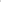 10. Przedmiot umowy w czasie obowiązywania niniejszej umowy może ulec zmniejszeniu z zastrzeżeniem jednak, że zmniejszenie ilości zamawianego przedmiotu umowy nie przekroczy 30%. W przypadku niewykorzystania przez Odbiorcę całości zamówienia Dostawcy nie przysługuje żadne roszczenie. Postępowanie takie nie czyni umowy nieważną. 11. Osobą upoważnioną ze strony Odbiorcy do składnia zamówień jest pani Róża Walczak - Cupa – Kierownik Działu Zaopatrzenia.12. W przypadku niezrealizowania dostawy przez Dostawcę w terminie określonym w §3 ust.1 lub odmowy realizacji dostawy Odbiorca może dokonać zakupu zamówionego a niedostarczonego przez Dostawcę przedmiotu umowy we własnym zakresie i obciążyć Dostawcę kwotą wynikającą z różnicy ceny zakupu niedostarczonego przedmiotu umowy oraz dodatkowymi kosztami w szczególności przesyłki kurierskiej, transportu, ubezpieczenia. Dostawca wyraża zgodę na potrącanie, na podstawie wystawionej przez Odbiorcę Dostawcy noty obciążeniowej, kwoty stanowiącej różnicę ceny zakupu niedostarczonego przedmiotu umowy oraz dodatkowych kosztów z należności przysługujących Dostawcy na podstawie niniejszej umowy. Powyższe nie wyklucza możliwości obciążenia  Dostawcy przez Odbiorcę kara umowną, o której mowa w § 9 ust.1 pkt.2 niniejszej umowy.13. Dostawca na fakturze lub dokumencie wz każdorazowo realizując dostawę zobowiązany jest podać: nazwę, numer katalogowy, numer serii i datę ważności (jeśli dotyczy) oraz klasę oferowanego wyrobu zgodnie z regułami klasyfikacji wyrobów zawartymi w Rozp. PE i Rady Europy (UE) 2017/745  dostarczanego przedmiotu umowy. Bez ww. danych towar nie zostanie przyjęty.§ 4 1.„Bank” jest własnością Dostawcy. Odbiorca odpowiada finansowo za przedmiot umowy, który zostanie zużyty, zagubiony. 2. Przekazania i odbioru przedmiotu umowy stanowiącego „bank” strony dokonają protokólarnie. Szczegółowy wykaz przekazanego „banku” musi być sporządzony w języku polskim.  3. Dostawca zobowiązuje się do uzupełniania wyłącznie pełnego kompletu zużytych wyrobów w terminie do 1 dnia roboczego od dnia złożenia zamówienia bezpośrednio do magazynu Odbiorcy, na podstawie składanych przez Odbiorcę zamówień.  4. Odbiorca zobowiązuje się każdorazowo najpóźniej w terminie 7 dni od daty zużycia przedmiotu umowy do pisemnego poinformowania Odbiorcy o zaistniałym fakcie.  5. Dostawca dostarczy Odbiorcy wersję papierową protokołów zużycia, dostosowaną do zaoferowanego asortymentu w terminie 3 dni po podpisaniu niniejszej umowy. W przypadku nieprzesłania przez Dostawcę wersji papierowej protokołów zużycia produktów w ww. terminie, Odbiorcy przysługuje prawo naliczenie kary umownej w wysokości określonej w paragrafie 8 ust. 1 pkt. 2). 6. Dostawca ma prawo kontrolowania stanu i ilości przedmiotu umowy raz na kwartał.  7. Rozliczenia końcowego przedmiotu umowy zawartego w „banku” strony dokonają najpóźniej w ciągu 7 dni od daty zakończenia obowiązywania niniejszej umowy.  8. Niezużyty przedmiot umowy stanowiący „bank” zostanie zwrócony Dostawcy przez Odbiorcę protokołem zdawczo-odbiorczym.  9. Dostawca przekaże Odbiorcy szczegółowy wykaz przekazanych produktów w języku polskim.  § 5 1. Ogólna   wartość niniejszej umowy wynosi .. zł (słownie: ..) brutto wraz z należnym podatkiem VAT.  2. Odbiorca zobowiązuje się należność za zużyty przedmiot umowy uiszczać przelewem na wskazane przez Dostawcę konto w terminie 60 dni od daty doręczenia Odbiorcy prawidłowo wystawionej faktury, przy czym za dzień zapłaty uważać się będzie dzień obciążenia rachunku bankowego Odbiorcy. Podstawę do wystawienia faktury stanowi sporządzony przez Odbiorcę formularz zużycia, o którym mowa w paragrafie 4 ust.5.3. Dostawca wystawia Odbiorcy każdorazowo tylko jedną fakturę obejmującą całość złożonego przez Odbiorcę zamówienia, o którym mowa w § 3 ust.1 pod rygorem kary umownej określonej w § 9 ust.1 pkt.2.   4. Dostawca nie może bez zgody podmiotu tworzącego Odbiorcę zbywać wierzytelności z tytułu realizacji niniejszej umowy na rzecz osób trzecich. 5. Dostawca oświadcza, iż numer rachunku bankowego każdorazowo wskazywany na fakturze stanowić będzie rachunek rozliczeniowy, o którym mowa w art. 49 ust.1 pkt 1 ustawy z dnia 29 sierpnia 1997 r. – Prawo bankowe lub imienny rachunek w spółdzielczej kasie oszczędnościowo – kredytowej, otwarty w związku z prowadzoną działalnością gospodarczą – wskazany w zgłoszeniu identyfikacyjnym lub zgłoszeniu aktualizacyjnym i prowadzony przy wykorzystaniu STIR w rozumieniu art. 119zg pkt 6 ustawy z dnia 29 sierpnia 1997 r. – Ordynacja podatkowa.6.Wynagrodzenie określone w ust. 1 niniejszego paragrafu umowy, obejmuje wszelkie koszty realizacji niniejszej Umowy.7.Za zrealizowane dostawy Odbiorca zapłaci Dostawcy wynagrodzenie ustalone jako iloczyn obowiązujących cen jednostkowych brutto, określonych w załączniku nr…. do niniejszej umowy, oraz faktycznie dostarczonych ilości przedmiotu umowy.8.Za dostarczany sukcesywnie w częściach przedmiot umowy Odbiorca wypłacać będzie wynagrodzenie częściowe nie mniejsze niż 0,05% wartości umowy brutto, określonej w § 5 ust. 1 niniejszej umowy. Procentowa wartość ostatniej części wynagrodzenia nie może wynosić więcej niż 50% wynagrodzenia należnego Dostawcy.§ 61. Strony umowy dopuszczają zmianę postanowień umowy w przypadku:1) zmiany numerów katalogowych danego asortymentu objętego umową, która nie spowoduje istotnej zmiany przedmiotu umowy – dopuszcza się wówczas zmianę numerów katalogowych,2) zaprzestania produkcji któregokolwiek z asortymentu objętego umową – wówczas Dostawca obowiązuje się do niezwłocznego potwierdzenia stosownym dokumentem zaprzestania wytwarzania danego asortymentu oraz przedstawienia Odbiorcy zamiennika o parametrach nie gorszych niż zaoferowany w umowie w cenie umownej lub niższej. Zmiana umowy w tym przypadku nastąpi po pisemnym zaakceptowaniu przez Odbiorcę propozycji Dostawcy. Dopuszcza się wówczas zmianę zaoferowanego przedmiotu zamówienia, producenta, ceny jednostkowej wraz z dalszymi konsekwencjami rachunkowymi,3) zmiany cen na korzyść Odbiorcy na skutek udzielonych w szczególności promocji, rabatów, zmiany kursów walut.2. Zmiana postanowień umowy, w przypadku o którym mowa w ust. 1, może nastąpić na pisemny wniosek Strony inicjującej zmianę (forma pisemna zastrzeżona pod rygorem nieważności) i następuje pod rygorem nieważności w formie podpisanego przez obie Strony aneksu do Umowy.§ 7Do dostarczanego przedmiotu umowy powinien być dołączony atest, jeżeli istnieje taki wymóg wydany przez odpowiednie organy do tego uprawnione.§ 81.Odbiorca zastrzega sobie prawo do odstąpienia od niniejszej umowy zgodnie z zapisem art. 456 ustawy prawo zamówień publicznych.2. Poza przypadkami określonymi przepisami powszechnie obowiązującego prawa, w tym art. 456 ustawy prawo zamówień publicznych, Odbiorcy przysługuje prawo odstąpienia od niniejszej umowy w przypadku:1) stwierdzenia wad jakościowych dostarczanego przedmiotu umowy,2) zwłoki w dostawie przedmiotu umowy,3) nieodpowiedniego okresu ważności przedmiotu umowy.3. Prawo odstąpienia od umowy w przypadkach, o których mowa w ust. 2 pkt. 1-3, przysługuje Odbiorcy w terminie 30 dni od dnia stwierdzenia przez niego zaistnienia przesłanki do odstąpienia od Umowy.4. Strony zgodnie ustalają, że odstąpienie od umowy przez Odbiorcę w przypadkach, o których mowa w ust. 2 pkt. 1-3, wywiera skutek w postaci rozwiązania umowy na przyszłość, w dniu wskazanym przez Odbiorcę, jednakże nie wcześniej niż w dniu doręczenia Dostawcy pisemnego oświadczenia Odbiorcy o odstąpieniu od Umowy, nie naruszając stosunku prawnego łączącego Strony na podstawie niniejszej Umowy w zakresie już wykonanego przedmiotu Umowy. W razie odstąpienia od umowy przez Odbiorcę w przypadkach, określonych w ust. 2 pkt. 1-3 Umowy, Dostawca może żądać wyłącznie wynagrodzenia należnego z tytułu należytego wykonania części Umowy.5.W przypadku odstąpienia od Umowy przez którąkolwiek ze Stron z przyczyn leżących po stronie Dostawcy, Dostawca zapłaci Odbiorcy karę umowną, o której mowa w § 9 ust. 2  niniejszej umowy.6. Odstąpienie od umowy następuje w drodze pisemnego oświadczenia (forma pisemna zastrzeżona pod rygorem nieważności) .§ 91. Dostawca zapłaci Odbiorcy kary umowne: 1) za zwłokę w zrealizowaniu przedmiotu umowy, określonego w § 3 ust. 1 niniejszej umowy, w wysokości 0,10% wartości brutto niedostarczonych w terminie towarów za każdy rozpoczęty dzień zwłoki, 2) w razie niewykonania lub nienależytego wykonania umowy w wysokości 5% wartości brutto umowy, o której mowa w § 5 ust. 1 niniejszej umowy. 2.W przypadku odstąpienia od umowy z przyczyn leżących po stronie Dostawcy, Dostawca zapłaci Odbiorcy karę umowną w wysokości 10% wartości umowy brutto, określonej w § 5 ust. 1 niniejszej umowy 3. Łączna maksymalna wysokość kar umownych dochodzonych przez Odbiorcę od Dostawcy na podstawie postanowień niniejszej Umowy nie może przekroczyć 50% wartości umowy brutto, określonej w § 5 ust. 1 niniejszej umowy. 4. Dostawca nie ponosi odpowiedzialności za okoliczności, za które wyłączną odpowiedzialność ponosi Odbiorca.§ 10Strony mogą dochodzić na zasadach ogólnych kc odszkodowania przewyższającego wysokość ustalonych kar umownych.§ 11Odbiorca zastrzega sobie prawo zwrotu dostarczonego przedmiotu umowy w terminie 7 dni od dnia dostawy, w przypadku niezgodności dostawy pod względem ilościowym w stosunku do złożonego zamówienia. Koszty zwrotu pokrywa wówczas Dostawca.§ 12Wszelkie reklamacje Odbiorca zobowiązany jest sporządzić w formie pisemnej i przekazać Dostawcy.Dostawca jest zobowiązany reklamację rozpatrzyć bezzwłocznie, najpóźniej w ciągu 48 godzin od jej otrzymania.Odbiorca reklamacje może złożyć  telefonicznie (nr tel….), faksem (nr faxu…) lub za pośrednictwem poczty elektronicznej (e-mail…).§ 131. Strony zobowiązują się dokonać odpowiedniej zmiany wysokości wynagrodzenia należnego Dostawcy, o którym mowa w § 5 ust. 1 Umowy, w formie pisemnego aneksu (forma pisemna zastrzeżona pod rygorem nieważności) podpisanego przez obie strony, każdorazowo w przypadku wystąpienia jednej z następujących okoliczności:	1) zmiany stawki podatku od towarów i usług oraz podatku akcyzowego, 	2) zmiany wysokości minimalnego wynagrodzenia za pracę albo wysokości minimalnej stawki godzinowej, ustalonych na podstawie ustawy z dnia 10 października 2020 r. o minimalnym wynagrodzeniu za pracę, 	3) zmiany zasad podlegania ubezpieczeniom społecznym lub ubezpieczeniu zdrowotnemu lub wysokości stawki składki na ubezpieczenia społeczne lub  ubezpieczenie zdrowotne,	4) zmiany zasad gromadzenia i wysokości wpłat do pracowniczych planów kapitałowych, o których mowa w ustawie z dnia 4 października 2018 r. o pracowniczych planach kapitałowych (Dz.U. poz. 2215 oraz z 2019 poz. 1074 i 1572), zwanych dalej PPK 	- na zasadach i w sposób określony w ust. 2 - 11, jeżeli zmiany te będą miały wpływ na koszty wykonania Umowy przez Dostawcę i nie były przewidziane w przepisie prawa  opublikowanym do dnia złożenia  oferty.	2. Zmiana wysokości wynagrodzenia należnego Dostawcy, w przypadku zaistnienia przesłanki, o której mowa w ust. 1 pkt 1, będzie odnosić się wyłącznie do części przedmiotu Umowy zrealizowanej, zgodnie z terminami ustalonymi Umową, po dniu wejścia w życie przepisów zmieniających stawkę podatku od towarów i usług oraz podatku akcyzowego wyłącznie do części przedmiotu Umowy, do której zastosowanie znajdzie zmiana stawki podatku od towarów i usług oraz podatku akcyzowego. Wartość wynagrodzenia netto nie zmieni się, a wartość wynagrodzenia brutto zostanie wyliczona na podstawie nowych przepisów prawa. 	3. Zmiana wysokości wynagrodzenia, w przypadku zaistnienia przesłanki, o której mowa w ust. 1 pkt 2-4, będzie obejmować wyłącznie część wynagrodzenia należnego Dostawcy, w odniesieniu do której nastąpiła zmiana wysokości kosztów wykonania Umowy przez Dostawcę w związku z wejściem w życie przepisów odpowiednio zmieniających wysokość minimalnego wynagrodzenia za pracę albo minimalnej stawki godzinowej lub dokonujących zmian w zakresie zasad podlegania ubezpieczeniom społecznym lub ubezpieczeniu zdrowotnemu lub w zakresie wysokości stawki składki na ubezpieczenia społeczne lub zdrowotne lub dokonujących zmian w zakresie zasad gromadzenia i wysokości wpłat do PPK. 	4. Odpowiednia zmiana wynagrodzenia, o której mowa w ust. 1, dostosowuje wprost proporcjonalnie wynagrodzenie Dostawcy w części przedmiotu umowy, do której zastosowanie znajduje zmiana do poziomu kosztów ponoszonych na realizację przedmiotowego zamówienia w związku ze zmianami przepisów prawa wymienionych w  art. 436 pkt 4 lit. b ustawy Prawo zamówień publicznych. Kwota o jaką zostanie zmienione wynagrodzenie nie powinna być ani niższa ani wyższa niż to wynika ze zmiany przepisów prawa.	5. W celu zawarcia aneksu, o którym mowa w ust. 1, w terminie 30 dni od dnia wejścia w życie przepisów prawa wprowadzających zmiany, o których mowa w ust. 1 pkt. 1-4, każda ze Stron może wystąpić do drugiej Strony z pisemnym wnioskiem o dokonanie zmiany wysokości wynagrodzenia należnego Dostawcy. Uzasadnienie wniosku powinno zawierać w szczególności:1) szczegółowe wyliczenie całkowitej kwoty, o jaką wynagrodzenie Dostawcy powinno ulec zmianie,2) wskazanie daty, od której nastąpiła bądź nastąpi zmiana wysokości kosztów wykonania Umowy uzasadniająca zmianę wysokości wynagrodzenia należnego Dostawcy, 3) wskazanie podstawy prawnej zmiany, o której mowa w ust. 1 pkt. 1-4 Umowy. Do wniosku należy dołączyć pisemny projekt aneksu do umowy, o którym mowa w ust. 1. 	6. W przypadku zmian, o których mowa w ust. 1 pkt 2-4, jeżeli z wnioskiem, o którym mowa w ust. 5 występuje Dostawca, jest on zobowiązany dołączyć do wniosku dokumenty, z których będzie wynikać, w jakim zakresie zmiany te mają wpływ na koszty wykonania Umowy, w szczególności: 1) pisemne zestawienie wynagrodzeń (zarówno przed jak i po zmianie) pracowników realizujących przedmiotowe zamówienie, wraz z określeniem zakresu (części etatu), w jakim wykonują oni prace bezpośrednio związane z realizacją przedmiotu Umowy oraz części wynagrodzenia odpowiadającej temu zakresowi - w przypadku zmiany, o której mowa w ust. 1 pkt 2, lub 2) pisemne zestawienie wynagrodzeń (zarówno przed jak i po zmianie) pracowników realizujących przedmiotowe zamówienie, wraz z kwotami składek uiszczanych do Zakładu Ubezpieczeń Społecznych/Kasy Rolniczego Ubezpieczenia Społecznego w części finansowanej przez Dostawcę, z określeniem zakresu (części etatu), w jakim wykonują oni prace bezpośrednio związane z realizacją przedmiotu Umowy oraz części wynagrodzenia odpowiadającej temu zakresowi - w przypadku zmiany, o której mowa w ust. 1 pkt 3. lub 3) pisemne zestawienie wpłat do PPK w części finansowanej przez Dostawcę (zarówno przed jak i po zmianie) dot. osób realizujących zamówienie objęte niniejszą umową z określeniem zakresu (części etatu), w jakim wykonują oni prace bezpośrednio związane z realizacją przedmiotu Umowy oraz części wynagrodzenia odpowiadającej temu zakresowi – w przypadku zmiany, o której mowa w ust. 1 pkt. 4.	7. W przypadku zmiany, o której mowa w ust. 1 pkt 2-4, jeżeli z wnioskiem występuje Odbiorca, jest on uprawniony do zobowiązania Dostawcy do przedstawienia w wyznaczonym terminie, nie krótszym niż 10 dni roboczych, dokumentów, z których będzie wynikać w jakim zakresie zmiana ta ma wpływ na koszty wykonania Umowy. 	8. W celu dokonania oceny zasadności zmiany wysokości wynagrodzenia Odbiorca jest uprawniony do wezwania Dostawcy do złożenia w wyznaczonym terminie dodatkowych wyjaśnień, dokumentów, wyliczeń uzasadniających dokonanie zmiany wysokości wynagrodzenia. Niedostarczenie ich przez Dostawcę w wyznaczonym, terminie uważane będzie za odstąpienie przez Dostawcę od żądania zmiany wynagrodzenia. 9. Strona, która otrzymała wniosek, o którym mowa w ust. 5, przekaże drugiej Stronie pisemną informację o jego zatwierdzeniu (ze wskazaniem kwoty, o jaką wynagrodzenie należne Dostawcy powinno ulec zmianie), lub o jego niezatwierdzeniu w terminie 30 dni roboczych od dostarczenia kompletnej dokumentacji umożliwiającej dokonanie oceny zasadności zmiany wysokości wynagrodzenia, o której mowa w ust. 1. 	10. Zawarcie aneksu nastąpi nie później niż w terminie 10 dni roboczych od dnia zatwierdzenia wniosku o dokonanie zmiany wysokości wynagrodzenia należnego Dostawcy. 	11. Zmiana wysokości wynagrodzenia, o której mowa w ust. 1, będzie obowiązywała Strony od daty wskazanej w aneksie do Umowy, o którym mowa w ust.1, nie wcześniej niż data zawarcia aneksu.§ 14Wszelkie zmiany i uzupełnienia niniejszej umowy wymagają dla swojej ważności formy pisemnej.§ 151. W razie powstania sporu związanego z wykonaniem umowy w sprawie niniejszego zamówienia publicznego, strony będą dążyć do polubownego załatwienia spornych kwestii.  2.W przypadku niezałatwienia powstałego sporu na drodze polubownej, strony poddają się rozstrzygnięciu sądu właściwego wg siedziby Odbiorcy.3.Jako adresy do doręczeń strony wskazują adresy swojej siedziby wskazane w komparycji niniejszej umowy. Strony zobowiązane są niezwłocznie poinformować siebie wzajemnie na piśmie o zmianie adresu do doręczeń, w przeciwnym razie wszelkie pisma wysłane na ostatnio wskazany adres do doręczeń będą uznawane za prawidłowo doręczone. Zmiana danych teleadresowych Stron nie stanowi zmiany Umowy.  Osobą do kontaktu na etapie realizacji umowy ze strony Dostawcy jest:Imię i nazwisko: ……………………………………………………………….Tel: …………………………………..E-mail: ……………5. Osobą do kontaktu na etapie realizacji umowy ze strony Odbiorcy jest:                                                                                Imię i nazwisko: ……………………………………………………………….Tel: …………………………………..E-mail: ……………6. Stronom przysługuje możliwość zmiany osób wskazanych w ust. 4 i 5 niniejszego paragrafu umowy. Zmiana osób do kontaktu, wskazanych w ust. 4 i 5 niniejszego paragrafu umowy, dokonuje się poprzez pisemne (pod rygorem nieważności) powiadomienie drugiej Strony, wraz z podaniem imienia i nazwiska, numeru telefonu do kontaktu oraz adresu email osoby zmieniającej. Zmiana osób, o których mowa w ust. 4 i 5 niniejszego paragrafu umowy nie wymaga zawarcia aneksu do umowy.§ 16W sprawach nieuregulowanych niniejszą umową mają zastosowanie odpowiednie przepisy ustawy prawo zamówień publicznych i kodeksu cywilnego.§ 17Umowę sporządzono w dwóch jednobrzmiących egzemplarzach, po jednym dla każdej ze stron.DOSTAWCA 							ODBIORCAzałącznik nr 2 do umowy nr SSM.DZP.200.94.202../..Informacje o sposobie przetwarzania danych osobowych przez Specjalistyczny Szpital Miejski im. M. Kopernika w ToruniuOd dnia 25 maja 2018 r. jako administrator Państwa danych osobowych odpowiadamy za ich wykorzystywanie zgodnie z Rozporządzeniem Parlamentu Europejskiego i Rady UE 2016/679 z dnia 27 kwietnia 2016 r. w sprawie ochrony osób fizycznych w związku z przetwarzaniem danych osobowych i w sprawie swobodnego przepływu takich danych oraz uchylenia dyrektywy 95/46/WE (Rozporządzenie o ochronie danych osobowych), którego celem jest ujednolicenie zasad przetwarzania danych osobowych na terenie UE. W związku z art.13 ust. 1 i 2 RODO uprzejmie informujemy, co następuje:Administratorem Państwa danych osobowych jest Specjalistyczny Szpital Miejski im. M. Kopernika w Toruniu, ul. Batorego 17/19, 87-100 Toruń, NIP:879-20-76-803, REGON: 870252274, e-mail: info@med.torun.pl, tel. 56-61-00-268.  W sprawach dotyczących przetwarzania danych osobowych można się kontaktować z Inspektorem ochrony danych na adres poczty elektronicznej: iod@med.torun.pl lub na powyższy adres korespondencyjny.I. Cel oraz podstawa wykorzystywania danych osobowych przez Specjalistyczny Szpital Miejski im. M. Kopernika w Toruniu.Państwa dane osobowe pozyskiwane są w związku z zawieraniem umów, które wykorzystywane są w trakcie trwania umowy dla celów takich, jak:realizacja obowiązków prawnych m. in. przechowywanie danych dotyczących korespondencji elektronicznej/pocztowej na potrzeby przyszłych postępowań uprawnionych organów;zawarcie oraz realizacja umowy między Specjalistycznym Szpitalem Miejskim im. M. Kopernika w Toruniu a Państwem, w tym zapewnienie poprawnej jakości usług przez czas trwania umowy i rozliczeń po jej zakończeniu;przeciwdziałanie oraz dochodzenie roszczeń;Dane osobowe potrzebne do realizacji obowiązków prawnych wykorzystywane będą przez Specjalistyczny Szpital Miejski im. M. Kopernika w Toruniu:- przez czas wykonania tych obowiązków;- przez czas, w którym przepisy nakazują przechowywać dane;- przez czas, w którym możemy ponieść konsekwencje prawne niewykonania obowiązku.To oznacza, że odpowiadamy za ich wykorzystanie w sposób bezpieczny, zgodny z umową i przepisami prawa.II. Rodzaj Państwa danych osobowych, jakie są przetwarzane przez Specjalistyczny Szpital Miejski im. M. Kopernika w Toruniu.Przetwarzaniu będą podlegały głównie takie rodzaje danych osobowych, powierzone na podstawie umowy, jak: dane zwykłe: imię i nazwisko, adres, telefon kontaktowy, adres email. Państwa dane będę przechowywane przez okres wynikający z przepisów prawa. Okres przetwarzania danych może zostać każdorazowo przedłużony o okres przedawnienia roszczeń, jeżeli przetwarzanie danych osobowych będzie niezbędne dla dochodzenia ewentualnych roszczeń lub obrony przed takimi roszczeniami.III. Przekazywanie danych.Specjalistycznym Szpital Miejski im. M. Kopernika w Toruniu w ramach prowadzonej działalności przekazuje dane osobowe następującym podmiotom:-   pracownikom oraz współpracownikom;-   gdy jest to uzasadnione - świadczącym usługi zarządzania systemem informatycznym;- świadczącym usługi kurierskie lub pocztowe (w celu prowadzenia niezbędnej korespondencji w powierzonych nam sprawach).Pani/Pana dane będą udostępniane innym odbiorcom jedynie w przypadku, gdy taki obowiązek wynika z powszechnie obowiązujących przepisów prawa.IV. Prawo dostępu do danych.Przepisy Rozporządzenia o ochronie danych osobowych uprawniają Państwa do wystąpienia do nas z żądaniem:udzielenia informacji o przetwarzanych danych;wydania kopii przetwarzania danych;niezwłocznego sprostowania nieprawidłowych danych;uzupełnienia niekompletnych danych osobowych, w tym poprzez przedstawienie dodatkowego oświadczenia;ograniczenia przetwarzania danych w przypadku zakwestionowania ich prawidłowości;niezwłocznego usunięcia danych bezpodstawnie przetwarzanych;przeniesienia danych do innego administratora w powszechnie używanym formacie, nadającym się do odczytu maszynowego.V. Prawo do sprzeciwu.Wobec przetwarzania danych osobowych niezbędnych do wykonania przez nas zadań realizowanych w interesie publicznym lub niezbędnych do celów wynikających z naszych prawnie uzasadnionych interesów - mogą Państwo wnieść sprzeciw w sytuacjach szczególnych. W tym przypadku nie wolno nam będzie przetwarzać tych danych osobowych, chyba że wykażemy istnienie ważnych, prawnie uzasadnionych podstaw do przetwarzania nadrzędnych wobec interesów, praw i wolności osoby, której dane dotyczą lub podstaw do ustalenia, dochodzenia lub obrony roszczeń.VI. Prawo do wniesienia skargi.Jeżeli uznają Państwo, iż dokonywane przez Specjalistyczny Szpital Miejski im. M. Kopernika w Toruniu przetwarzanie danych osobowych jest niezgodne z prawem - przysługuje Państwu prawo do wniesienia skargi do Prezesa Urzędu Ochrony Danych Osobowych.Przekazane przez Państwa dane nie posłużą zautomatyzowanemu podejmowaniu decyzji, w tym profilowaniu.DOSTAWCA 							ODBIORCAZałącznik nr 3 do umowy nr SSM.DZP.200.94.202../…OŚWIADCZENIE O AKCEPTACJI FAKTUR WYSTAWIANYCH I PRZESYŁANYCH W FORMIE ELEKTRONICZNEJ……..……………………………                                                                                                       miejscowość, dataOdbiorca faktury:SPECJALISTYCZNY SZPITAL MIEJSKI        IM. M. KOPERNIKA W TORUNIU                   87-100 TORUŃ                                                        ul. Batorego 17                                                         NIP: 8792076803                                                      REGON: 870252274    Wystawca faktury:………………………………………..…………………………………………..W imieniu Specjalistycznego Szpitala Miejskiego im. M. Kopernika w Toruniu niniejszym informuję, że akceptujemy wystawianie i  przysłanie przez Wystawcę faktur VAT w formie elektronicznej zgodnie z art. 106m i art. 106 n ustawy z dnia 11 marca 2004 r o podatku od towarów i usług (Dz. U. 2020 r. poz. 106).Wystawca faktury zobowiązuje się do przesyłania faktur w formie elektronicznej na następujący  adres e-mail : ………………… od dnia  ……………………………….W przypadku zmiany danych zawartych w tym dokumencie zobowiązujemy się do niezwłocznego przekazania aktualnych danych.Zobowiązujemy się przyjmować faktury w formie papierowej, w przypadku gdy przeszkody techniczne lub formalne uniemożliwiają przesyłanie faktur drogą elektroniczną.Wycofanie akceptacji przysyłania faktur VAT w formie elektronicznej może nastąpić       w drodze pisemnej lub elektronicznej.…………………………………………………                                                                             podpis Odbiorcy fakturyZasady przyjmowania faktur w formie elektronicznej
przez Specjalistyczny Szpital Miejski im. M. Kopernika w Toruniu Niniejsze zasady zostały przygotowane w celu ujednolicenia przyjmowania faktur w formie elektronicznej przez Specjalistyczny Szpital Miejski im. M. Kopernika w Toruniu.Podstawą prawną wystawiania i przesyłania faktur w formie elektronicznej jest ustawa      z dnia 11 marca 2004 r. o podatku od towarów i usług.                  E-faktura- to faktura w formie elektronicznej wystawiona i otrzymywana w dowolnym formacie elektronicznym.E-faktury mogą być przesyłane zgodnie  z art.106m ustawy z dnia 11 marca 2004 r. pod warunkiem:uprzedniej akceptacji tego sposobu przesyłania faktur przez Wystawcę faktury zapewnienia autentyczności pochodzenia i integralności treści faktury odpowiedniego ich przechowywania.Zgodnie z ustawą o podatku VAT stosowanie faktur elektronicznych wymaga akceptacji odbiorcy faktury. Odbiorca faktury oświadcza, że adresem właściwym do przesyłania powiadomienia o wystawionej fakturze jest adres e-mail wskazany w oświadczeniu do przesyłania faktur droga elektroniczną (jeśli inny adres, to należy wskazać).Dostarczanie faktur drogą elektroniczną do Specjalistycznego Szpitala Miejskiego im. M. Kopernika w Toruniu następuje po otrzymaniu faktury przez OdbiorcęOświadczenie o akceptacji faktur elektronicznych może być złożone w formie pisemnej na adres  Specjalistyczny Szpital Miejski im. M. Kopernika w Toruniu, 87-100 Toruń, ulica Batorego 17/19 lub w wersji elektronicznej adres e-mail: wskazany w oświadczeniu do przesyłania faktur droga elektroniczną (jeśli inny adres, to należy wskazać). Na powyższy/e adres/y można także przesyłać informacje o ewentualnym wycofaniu akceptacji na przesyłanie faktur w formie elektronicznej. Wystawca faktury traci prawo do przesyłania wystawionych faktur w formie elektronicznej od dnia następującego po doręczeniu oświadczenia o wycofaniu akceptacji na wystawianie i przesyłanie faktur w formie elektronicznej. Od tego momentu wystawione faktury powinny doręczane w formie papierowej. W przypadku braku powiadomienia o zmianie adresu e-mail, wszelka korespondencja kierowana na dotychczas obowiązujący e-mail jest uważana za prawidłowo dostarczoną i wywołuje wszelkie skutki prawne. Wysłanie faktury w formie papierowej po podpisaniu oświadczenia będzie zwracane bez księgowania.Potwierdzeniem z otrzymania korekty do faktury wystawionej przez Wystawcę faktury w formie elektronicznej, będzie potwierdzenie otrzymania wiadomości elektronicznej za pomocą komunikatu wysłanego z adresu e-mail, na który przesłano korektę do faktury.DOSTAWCA 							ODBIORCA”, a w miejsce wykreślonego zapisu wprowadza nowy zapis o następującej treści: „Załącznik nr 2PROJEKTOWANE POSTANOWIENIA UMOWYPROJEKTOWANE POSTANOWIENIA UMOWY – ZADANIA NR: 1,3UMOWANr : SSM.DZP.200…..202../ ….zawarta w Toruniu, w dniu ….  202… roku pomiędzy:Specjalistycznym Szpitalem Miejskim im. Mikołaja Kopernika w Toruniu, ul. Batorego 17/19 wpisanym do Krajowego Rejestru Sądowego w Sądzie  Rejonowym w Toruniu, VII Wydział Gospodarczy Krajowego Rejestru Sądowego pod nr KRS 2564, NIP 879-20-76-803, REGON 870252274 reprezentowanym przez:mgr Justynę Wileńską    – Dyrektora zwanym dalej „Odbiorcą”, a…., z siedzibą w …., ul. ….. wpisaną do Rejestru Przedsiębiorców Krajowego Rejestru Sądowego przez Sąd Rejonowy w ….., …   Wydział Gospodarczy Krajowego Rejestru Sądowego pod nr KRS …., NIP …, REGON …. reprezentowaną przez:………………………………………………………………..…………………zwaną dalej „Dostawcą”.§ 11. Umowę zawarto w wyniku wyboru oferty Dostawcy przez Odbiorcę w zadaniu nr … w postępowaniu o zamówienie publiczne w trybie przetargu nieograniczonego dotyczącego dostawy sprzętu jednorazowego użytku do Pracowni Hemodynamicznej dla Specjalistycznego  Szpitala  Miejskiego  im. Mikołaja  Kopernika w Toruniu.2.Integralną część niniejszej umowy stanowi oferta przetargowa Dostawcy.3.Umowę niniejszą zawiera się na okres 24 miesięcy od daty jej zawarcia.§ 21. Przedmiotem umowy jest dostawa ………….dla Specjalistycznego  Szpitala  Miejskiego  im. Mikołaja  Kopernika w Toruniu określonych w załączniku  nr 1 do niniejszej umowy.2.Załącznik, o którym mowa w ust. 1 określa rodzaje, ilości, ceny, producenta przedmiotu niniejszej umowy.3.Załącznik nr 2 do umowy stanowi Klauzula informacyjna o sposobie przetwarzania danych osobowych przez szpital.  4.Integralną część niniejszej umowy stanowi załącznik nr 3 – oświadczenie o akceptacji faktur wystawianych i przesyłanych w formie elektronicznej§ 31.Dostawy przedmiotu umowy realizowane będą sukcesywnie w okresie obowiązywania umowy na koszt i ryzyko Dostawcy, jego transportem do siedziby Odbiorcy wraz z wniesieniem bezpośrednio do pomieszczeń MAGAZYNU SZPITALA lub innego miejsca wskazanego przez Odbiorcę w zamówieniu (bądź dział Zaopatrzenia p.30-32), na podstawie składanych przez Odbiorcę zamówień. 2.Odbiorca może złożyć Dostawcy zamówienie pisemnie lub faksem na nr ………………………………………………, lub e-mail........................................3.Dostawca zobowiązuje się do dostarczania przedmiotu umowy określonego w załączniku do umowy w terminie do 1 dnia roboczego (od poniedziałku w godzinach 7.30-14.00 z wyłączeniem dni ustawowo wolnych od pracy) od dnia złożenia przez Odbiorcę zamówienia.4.Dostawca może realizować dostawy przy pomocy osób trzecich, za których działania/zaniechania jak za własne odpowiedzialność ponosi Dostawca.5.Przedmiot umowy powinien być opakowany w sposób zabezpieczający go przed uszkodzeniem. Dostawca ponosi ewentualne konsekwencje z tytułu nienależytego transportu lub powstałych strat ilościowych przedmiotu umowy.6.Jeżeli dostawa wypada w dniu wolnym od pracy lub poza godzinami pracy Magazynu Szpitalnego tj. po godz. 14.00, dostawa przedmiotu umowy nastąpi w pierwszym dniu roboczym po terminie wyznaczonym na jego dostawę.7.Dostarczany przedmiot zamówienia musi posiadać minimum 24 miesięczny okres ważności od daty dostawy. 8.Przedmiot umowy w czasie trwania niniejszej umowy może ulec zmniejszeniu z zastrzeżeniem jednak, że zmniejszenie ilości zamówionego asortymentu nie przekroczy 30%. W przypadku niewykorzystania przez Odbiorcę w całości przedmiotu umowy Dostawcy nie przysługuje żadne roszczenie.9.Dostawca na fakturze lub dokumencie wz każdorazowo realizując dostawę zobowiązany jest podać: nazwę, numer katalogowy, numer serii i datę ważności dostarczanego przedmiotu umowy, numer rachunku bankowego. Bez ww. danych towar nie zostanie przyjęty.10.Dostawca oświadcza, iż numer rachunku bankowego każdorazowo wskazywany na fakturze stanowić będzie rachunek rozliczeniowy, o którym mowa w art. 49 ust.1 pkt 1 ustawy z dnia 29 sierpnia 1997 r. – Prawo bankowe, lub imienny rachunek w spółdzielczej kasie oszczędnościowo – kredytowej, otwarty w związku z prowadzoną działalnością gospodarczą – wskazany w zgłoszeniu identyfikacyjnym lub zgłoszeniu aktualizacyjnym i prowadzony przy wykorzystaniu STIR w rozumieniu art. 119zg pkt 6 ustawy z dnia 29 sierpnia 1997 r. – Ordynacja podatkowa11. Dostawca zobowiązany jest dostarczać przedmiot umowy zgodnie z wymogami –sprzęt sterylny / biologicznie czysty (jeśli dotyczy) – opakowanie jednostkowe z listkami ułatwiającymi aseptyczne otwieranie (oryginale opakowanie zbiorcze producenta) ma być dostarczany do Odbiorcy w opakowaniu transportowym typu karton, w którym znajduje się oryginalne opakowanie zbiorcze producenta. W przeciwnym wypadku towar nie zostanie przyjęty do magazynu. Nie dopuszcza się dostawy towaru bez w/w opakowań tzw. luzem i innym rodzajem opakowania transportowego.12. W przypadku nie zrealizowania dostawy przez Dostawcę w terminie określonym w § 3 ust. 3 lub odmowy realizacji dostawy Odbiorca może dokonać zakupu zamówionego a nie dostarczonego przez Dostawcę przedmiotu umowy we własnym zakresie i obciążyć Dostawcę kwotą wynikającą z różnicy ceny zakupu niedostarczonego przedmiotu umowy oraz dodatkowymi kosztami w szczególności przesyłki kurierskiej, transportu, ubezpieczenia. Dostawca wyraża zgodę na potrącanie, na podstawie wystawionej przez Odbiorcę Dostawcy noty obciążeniowej, kwoty stanowiącej różnicę ceny zakupu niedostarczonego przedmiotu umowy oraz dodatkowych kosztów z należności przysługujących Dostawcy na podstawie niniejszej umowy. Powyższe nie wyklucza możliwości obciążenia Dostawcy przez Odbiorcę karą umowną, o której mowa w § 7 ust. 1 pkt 2 niniejszej umowy.§ 41. Ogólna wartość niniejszej umowy wynosi ….. zł (słownie: ……. zł) brutto wraz z należnym podatkiem VAT. 2. Odbiorca zobowiązuje się należność za dostarczony przedmiot umowy uiścić przelewem na wskazane przez Dostawcę konto w terminie 60 dni od daty jego dostawy wraz z prawidłowo wystawioną fakturą.3. Za dostarczany sukcesywnie w częściach przedmiot umowy Odbiorca wypłacać będzie wynagrodzenie częściowe nie mniejsze niż 0,5% wartości umowy brutto, określonej w § 4 ust. 1 niniejszej umowy. Procentowa wartość ostatniej części wynagrodzenia nie może wynosić więcej niż 50% wynagrodzenia należnego Dostawcy.4. Dostawca wystawia Odbiorcy każdorazowo tylko jedną fakturę obejmującą całość  złożonego przez Odbiorcę zamówienia o którym mowa § 3 ust. 1  pod rygorem kary umownej określonej w  § 7 ust. 1 pkt 2.5. Za zrealizowane dostawy Odbiorca zapłaci Dostawcy wynagrodzenie ustalone jako iloczyn obowiązujących cen jednostkowych brutto, określonych w załączniku nr…. do niniejszej umowy, oraz faktycznie dostarczonych ilości przedmiotu umowy.6. Dostawca nie może bez zgody podmiotu tworzącego Odbiorcę zbywać wierzytelności z tytułu realizacji niniejszej umowy na rzecz osób trzecich.7. Za dzień zapłaty wynagrodzenia, o którym mowa w ust. 5 niniejszego paragrafu umowy, Strony uznają dzień obciążenia rachunku bankowego Odbiorcy.8. Wynagrodzenie określone w ust. 1 niniejszego paragrafu umowy, obejmuje wszelkie koszty realizacji niniejszej Umowy.§ 51. Strony umowy dopuszczają zmianę postanowień umowy w przypadku:1) zmiany numerów katalogowych danego asortymentu objętego umową, która nie spowoduje istotnej zmiany przedmiotu umowy – dopuszcza się wówczas zmianę numerów katalogowych,2) zaprzestania produkcji któregokolwiek z asortymentu objętego umową – wówczas Dostawca obowiązuje się do niezwłocznego potwierdzenia stosownym dokumentem zaprzestania wytwarzania danego asortymentu oraz przedstawienia Odbiorcy zamiennika o parametrach nie gorszych niż zaoferowany w umowie w cenie umownej lub niższej. Zmiana umowy w tym przypadku nastąpi po pisemnym zaakceptowaniu przez Odbiorcę propozycji Dostawcy. Dopuszcza się wówczas zmianę zaoferowanego przedmiotu zamówienia, producenta, ceny jednostkowej wraz z dalszymi konsekwencjami rachunkowymi. 2. Zmiana postanowień umowy, w przypadku o którym mowa w ust. 1, może nastąpić na pisemny wniosek Strony inicjującej zmianę (forma pisemna zastrzeżona pod rygorem nieważności) i następuje pod rygorem nieważności w formie podpisanego przez obie Strony aneksu do Umowy.§ 6Do dostarczanego przedmiotu umowy powinien być dołączony atest, jeżeli istnieje taki wymóg wydany przez odpowiednie organy do tego uprawnione.§ 71. Dostawca zapłaci Odbiorcy kary umowne: 1) za zwłokę w zrealizowaniu przedmiotu umowy, określonego w § 2 ust. 1 niniejszej umowy, w wysokości 0,10% wartości brutto niedostarczonych w terminie towarów za każdy rozpoczęty dzień zwłoki, 2) w razie niewykonania lub nienależytego wykonania umowy w wysokości 5% wartości brutto umowy, o której mowa w § 4 ust. 1 niniejszej umowy. 2.W przypadku odstąpienia od umowy z przyczyn leżących po stronie Dostawcy, Dostawca zapłaci Odbiorcy karę umowną w wysokości 10% wartości umowy brutto, określonej w § 4 ust. 1 niniejszej umowy 3. Łączna maksymalna wysokość kar umownych dochodzonych przez Odbiorcę od Dostawcy na podstawie postanowień niniejszej Umowy nie może przekroczyć 50% wartości umowy brutto, określonej w § 4 ust. 1 niniejszej umowy. 4. Dostawca nie ponosi odpowiedzialności za okoliczności, za które wyłączną odpowiedzialność ponosi Odbiorca.§ 8Strony mogą dochodzić na zasadach ogólnych kc odszkodowania przewyższającego wysokość ustalonych kar umownych.§ 91.Odbiorca zastrzega sobie prawo do odstąpienia od niniejszej umowy zgodnie z zapisem art. 456 ustawy prawo zamówień publicznych.2. Poza przypadkami określonymi przepisami powszechnie obowiązującego prawa, w tym art. 456 ustawy prawo zamówień publicznych, Odbiorcy przysługuje prawo odstąpienia od niniejszej umowy w przypadku:stwierdzenia wad jakościowych dostarczanego przedmiotu umowy,zwłoki w dostawie przedmiotu umowy,nieodpowiedniego okresu ważności przedmiotu umowy.3. Prawo odstąpienia od umowy w przypadkach, o których mowa w ust. 2 pkt. 1-3, przysługuje Odbiorcy w terminie 30 dni od dnia stwierdzenia przez niego zaistnienia przesłanki do odstąpienia od Umowy.4. Strony zgodnie ustalają, że odstąpienie od umowy przez Odbiorcę w przypadkach, o których mowa w ust. 2 pkt. 1-3, wywiera skutek w postaci rozwiązania umowy na przyszłość, w dniu wskazanym przez Odbiorcę, jednakże nie wcześniej niż w dniu doręczenia Dostawcy pisemnego oświadczenia Odbiorcy o odstąpieniu od Umowy, nie naruszając stosunku prawnego łączącego Strony na podstawie niniejszej Umowy w zakresie już wykonanego przedmiotu Umowy. W razie odstąpienia od umowy przez Odbiorcę w przypadkach, określonych w ust. 2 pkt. 1-3 Umowy, Dostawca może żądać wyłącznie wynagrodzenia należnego z tytułu należytego wykonania części Umowy.5.W przypadku odstąpienia od Umowy przez którąkolwiek ze Stron z przyczyn leżących po stronie Dostawcy, Dostawca zapłaci Odbiorcy karę umowną, o której mowa w § 7 ust. 2  niniejszej umowy.6. Odstąpienie od umowy następuje w drodze pisemnego oświadczenia (forma pisemna zastrzeżona pod rygorem nieważności) .§ 10Odbiorca zastrzega sobie prawo zwrotu dostarczonego przedmiotu umowy w terminie 7 dni od dnia dostawy, w przypadku niezgodności dostawy pod względem ilościowym w stosunku do złożonego zamówienia. Koszty zwrotu pokrywa wówczas Dostawca.§ 11Wszelkie reklamacje Odbiorca zobowiązany jest sporządzić w formie pisemnej i przekazać Dostawcy.Dostawca jest zobowiązany reklamację rozpatrzyć bezzwłocznie, najpóźniej w ciągu 48 godzin od jej otrzymania.Odbiorca reklamacje może złożyć  telefonicznie (nr tel….), faksem (nr faxu…) lub za pośrednictwem poczty elektronicznej (e-mail…).§ 121. Strony zobowiązują się dokonać odpowiedniej zmiany wysokości wynagrodzenia należnego Dostawcy, o którym mowa w § 4 ust. 1 Umowy, w formie pisemnego aneksu (forma pisemna zastrzeżona pod rygorem nieważności) podpisanego przez obie strony, każdorazowo w przypadku wystąpienia jednej z następujących okoliczności:	1) zmiany stawki podatku od towarów i usług oraz podatku akcyzowego, 	2) zmiany wysokości minimalnego wynagrodzenia za pracę albo wysokości minimalnej stawki godzinowej, ustalonych na podstawie ustawy z dnia 10 października 2020 r. o minimalnym wynagrodzeniu za pracę, 	3) zmiany zasad podlegania ubezpieczeniom społecznym lub ubezpieczeniu zdrowotnemu lub wysokości stawki składki na ubezpieczenia społeczne lub  ubezpieczenie zdrowotne,	4) zmiany zasad gromadzenia i wysokości wpłat do pracowniczych planów kapitałowych, o których mowa w ustawie z dnia 4 października 2018 r. o pracowniczych planach kapitałowych (Dz.U. poz. 2215 oraz z 2019 poz. 1074 i 1572), zwanych dalej PPK 	- na zasadach i w sposób określony w ust. 2 - 11, jeżeli zmiany te będą miały wpływ na koszty wykonania Umowy przez Dostawcę i nie były przewidziane w przepisie prawa  opublikowanym do dnia złożenia  oferty.	2. Zmiana wysokości wynagrodzenia należnego Dostawcy, w przypadku zaistnienia przesłanki, o której mowa w ust. 1 pkt 1, będzie odnosić się wyłącznie do części przedmiotu Umowy zrealizowanej, zgodnie z terminami ustalonymi Umową, po dniu wejścia w życie przepisów zmieniających stawkę podatku od towarów i usług oraz podatku akcyzowego wyłącznie do części przedmiotu Umowy, do której zastosowanie znajdzie zmiana stawki podatku od towarów i usług oraz podatku akcyzowego. Wartość wynagrodzenia netto nie zmieni się, a wartość wynagrodzenia brutto zostanie wyliczona na podstawie nowych przepisów prawa. 	3. Zmiana wysokości wynagrodzenia, w przypadku zaistnienia przesłanki, o której mowa w ust. 1 pkt 2-4, będzie obejmować wyłącznie część wynagrodzenia należnego Dostawcy, w odniesieniu do której nastąpiła zmiana wysokości kosztów wykonania Umowy przez Dostawcę w związku z wejściem w życie przepisów odpowiednio zmieniających wysokość minimalnego wynagrodzenia za pracę albo minimalnej stawki godzinowej lub dokonujących zmian w zakresie zasad podlegania ubezpieczeniom społecznym lub ubezpieczeniu zdrowotnemu lub w zakresie wysokości stawki składki na ubezpieczenia społeczne lub zdrowotne lub dokonujących zmian w zakresie zasad gromadzenia i wysokości wpłat do PPK. 	4. Odpowiednia zmiana wynagrodzenia, o której mowa w ust. 1, dostosowuje wprost proporcjonalnie wynagrodzenie Dostawcy w części przedmiotu umowy, do której zastosowanie znajduje zmiana do poziomu kosztów ponoszonych na realizację przedmiotowego zamówienia w związku ze zmianami przepisów prawa wymienionych w  art. 436 pkt 4 lit. b ustawy Prawo zamówień publicznych. Kwota o jaką zostanie zmienione wynagrodzenie nie powinna być ani niższa ani wyższa niż to wynika ze zmiany przepisów prawa.	5. W celu zawarcia aneksu, o którym mowa w ust. 1, w terminie 30 dni od dnia wejścia w życie przepisów prawa wprowadzających zmiany, o których mowa w ust. 1 pkt. 1-4, każda ze Stron może wystąpić do drugiej Strony z pisemnym wnioskiem o dokonanie zmiany wysokości wynagrodzenia należnego Dostawcy. Uzasadnienie wniosku powinno zawierać w szczególności:1) szczegółowe wyliczenie całkowitej kwoty, o jaką wynagrodzenie Dostawcy powinno ulec zmianie,2) wskazanie daty, od której nastąpiła bądź nastąpi zmiana wysokości kosztów wykonania Umowy uzasadniająca zmianę wysokości wynagrodzenia należnego Dostawcy, 3) wskazanie podstawy prawnej zmiany, o której mowa w ust. 1 pkt. 1-4 Umowy. Do wniosku należy dołączyć pisemny projekt aneksu do umowy, o którym mowa w ust. 1. 	6. W przypadku zmian, o których mowa w ust. 1 pkt 2-4, jeżeli z wnioskiem, o którym mowa w ust. 5 występuje Dostawca, jest on zobowiązany dołączyć do wniosku dokumenty, z których będzie wynikać, w jakim zakresie zmiany te mają wpływ na koszty wykonania Umowy, w szczególności: 1) pisemne zestawienie wynagrodzeń (zarówno przed jak i po zmianie) pracowników realizujących przedmiotowe zamówienie, wraz z określeniem zakresu (części etatu), w jakim wykonują oni prace bezpośrednio związane z realizacją przedmiotu Umowy oraz części wynagrodzenia odpowiadającej temu zakresowi - w przypadku zmiany, o której mowa w ust. 1 pkt 2, lub 2) pisemne zestawienie wynagrodzeń (zarówno przed jak i po zmianie) pracowników realizujących przedmiotowe zamówienie, wraz z kwotami składek uiszczanych do Zakładu Ubezpieczeń Społecznych/Kasy Rolniczego Ubezpieczenia Społecznego w części finansowanej przez Dostawcę, z określeniem zakresu (części etatu), w jakim wykonują oni prace bezpośrednio związane z realizacją przedmiotu Umowy oraz części wynagrodzenia odpowiadającej temu zakresowi - w przypadku zmiany, o której mowa w ust. 1 pkt 3. lub 3) pisemne zestawienie wpłat do PPK w części finansowanej przez Dostawcę (zarówno przed jak i po zmianie) dot. osób realizujących zamówienie objęte niniejszą umową z określeniem zakresu (części etatu), w jakim wykonują oni prace bezpośrednio związane z realizacją przedmiotu Umowy oraz części wynagrodzenia odpowiadającej temu zakresowi – w przypadku zmiany, o której mowa w ust. 1 pkt. 4.	7. W przypadku zmiany, o której mowa w ust. 1 pkt 2-4, jeżeli z wnioskiem występuje Odbiorca, jest on uprawniony do zobowiązania Dostawcy do przedstawienia w wyznaczonym terminie, nie krótszym niż 10 dni roboczych, dokumentów, z których będzie wynikać w jakim zakresie zmiana ta ma wpływ na koszty wykonania Umowy. 	8. W celu dokonania oceny zasadności zmiany wysokości wynagrodzenia Odbiorca jest uprawniony do wezwania Dostawcy do złożenia w wyznaczonym terminie dodatkowych wyjaśnień, dokumentów, wyliczeń uzasadniających dokonanie zmiany wysokości wynagrodzenia. Niedostarczenie ich przez Dostawcę w wyznaczonym, terminie uważane będzie za odstąpienie przez Dostawcę od żądania zmiany wynagrodzenia. 9. Strona, która otrzymała wniosek, o którym mowa w ust. 5, przekaże drugiej Stronie pisemną informację o jego zatwierdzeniu (ze wskazaniem kwoty, o jaką wynagrodzenie należne Dostawcy powinno ulec zmianie), lub o jego niezatwierdzeniu w terminie 30 dni roboczych od dostarczenia kompletnej dokumentacji umożliwiającej dokonanie oceny zasadności zmiany wysokości wynagrodzenia, o której mowa w ust. 1. 	10. Zawarcie aneksu nastąpi nie później niż w terminie 10 dni roboczych od dnia zatwierdzenia wniosku o dokonanie zmiany wysokości wynagrodzenia należnego Dostawcy. 	11. Zmiana wysokości wynagrodzenia, o której mowa w ust. 1, będzie obowiązywała Strony od daty wskazanej w aneksie do Umowy, o którym mowa w ust.1, nie wcześniej niż data zawarcia aneksu.§ 13Wszelkie zmiany i uzupełnienia niniejszej umowy wymagają dla swojej ważności formy pisemnej.§ 141. W razie powstania sporu związanego z wykonaniem umowy w sprawie niniejszego zamówienia publicznego, strony będą dążyć do polubownego załatwienia spornych kwestii.  2.W przypadku niezałatwienia powstałego sporu na drodze polubownej, strony poddają się rozstrzygnięciu sądu właściwego wg siedziby Odbiorcy.3.Jako adresy do doręczeń strony wskazują adresy swojej siedziby wskazane w komparycji niniejszej umowy. Strony zobowiązane są niezwłocznie poinformować siebie wzajemnie na piśmie o zmianie adresu do doręczeń, w przeciwnym razie wszelkie pisma wysłane na ostatnio wskazany adres do doręczeń będą uznawane za prawidłowo doręczone. Zmiana danych teleadresowych Stron nie stanowi zmiany Umowy.  Osobą do kontaktu na etapie realizacji umowy ze strony Dostawcy jest:Imię i nazwisko: ……………………………………………………………….Tel: …………………………………..E-mail: ……………5. Osobą do kontaktu na etapie realizacji umowy ze strony Odbiorcy jest:                                                                                Imię i nazwisko: ……………………………………………………………….Tel: …………………………………..E-mail: ……………6. Stronom przysługuje możliwość zmiany osób wskazanych w ust. 4 i 5 niniejszego paragrafu umowy. Zmiana osób do kontaktu, wskazanych w ust. 4 i 5 niniejszego paragrafu umowy, dokonuje się poprzez pisemne (pod rygorem nieważności) powiadomienie drugiej Strony, wraz z podaniem imienia i nazwiska, numeru telefonu do kontaktu oraz adresu email osoby zmieniającej. Zmiana osób, o których mowa w ust. 4 i 5 niniejszego paragrafu umowy nie wymaga zawarcia aneksu do umowy.§ 15W sprawach nieuregulowanych niniejszą umową mają zastosowanie odpowiednie przepisy ustawy prawo zamówień publicznych i kodeksu cywilnego.§ 16Umowę sporządzono w dwóch jednobrzmiących egzemplarzach, po jednym dla każdej ze stron.DOSTAWCA 							ODBIORCAzałącznik nr 2 do umowy nr SSM.DZP.200.94.202../..Informacje o sposobie przetwarzania danych osobowych przez Specjalistyczny Szpital Miejski im. M. Kopernika w ToruniuOd dnia 25 maja 2018 r. jako administrator Państwa danych osobowych odpowiadamy za ich wykorzystywanie zgodnie z Rozporządzeniem Parlamentu Europejskiego i Rady UE 2016/679 z dnia 27 kwietnia 2016 r. w sprawie ochrony osób fizycznych w związku z przetwarzaniem danych osobowych i w sprawie swobodnego przepływu takich danych oraz uchylenia dyrektywy 95/46/WE (Rozporządzenie o ochronie danych osobowych), którego celem jest ujednolicenie zasad przetwarzania danych osobowych na terenie UE. W związku z art.13 ust. 1 i 2 RODO uprzejmie informujemy, co następuje:Administratorem Państwa danych osobowych jest Specjalistyczny Szpital Miejski im. M. Kopernika w Toruniu, ul. Batorego 17/19, 87-100 Toruń, NIP:879-20-76-803, REGON: 870252274, e-mail: info@med.torun.pl, tel. 56-61-00-268.  W sprawach dotyczących przetwarzania danych osobowych można się kontaktować z Inspektorem ochrony danych na adres poczty elektronicznej: iod@med.torun.pl lub na powyższy adres korespondencyjny.I. Cel oraz podstawa wykorzystywania danych osobowych przez Specjalistyczny Szpital Miejski im. M. Kopernika w Toruniu.Państwa dane osobowe pozyskiwane są w związku z zawieraniem umów, które wykorzystywane są w trakcie trwania umowy dla celów takich, jak:realizacja obowiązków prawnych m. in. przechowywanie danych dotyczących korespondencji elektronicznej/pocztowej na potrzeby przyszłych postępowań uprawnionych organów;zawarcie oraz realizacja umowy między Specjalistycznym Szpitalem Miejskim im. M. Kopernika w Toruniu a Państwem, w tym zapewnienie poprawnej jakości usług przez czas trwania umowy i rozliczeń po jej zakończeniu;przeciwdziałanie oraz dochodzenie roszczeń;Dane osobowe potrzebne do realizacji obowiązków prawnych wykorzystywane będą przez Specjalistyczny Szpital Miejski im. M. Kopernika w Toruniu:- przez czas wykonania tych obowiązków;- przez czas, w którym przepisy nakazują przechowywać dane;- przez czas, w którym możemy ponieść konsekwencje prawne niewykonania obowiązku.To oznacza, że odpowiadamy za ich wykorzystanie w sposób bezpieczny, zgodny z umową i przepisami prawa.II. Rodzaj Państwa danych osobowych, jakie są przetwarzane przez Specjalistyczny Szpital Miejski im. M. Kopernika w Toruniu.Przetwarzaniu będą podlegały głównie takie rodzaje danych osobowych, powierzone na podstawie umowy, jak: dane zwykłe: imię i nazwisko, adres, telefon kontaktowy, adres email. Państwa dane będę przechowywane przez okres wynikający z przepisów prawa. Okres przetwarzania danych może zostać każdorazowo przedłużony o okres przedawnienia roszczeń, jeżeli przetwarzanie danych osobowych będzie niezbędne dla dochodzenia ewentualnych roszczeń lub obrony przed takimi roszczeniami.III. Przekazywanie danych.Specjalistycznym Szpital Miejski im. M. Kopernika w Toruniu w ramach prowadzonej działalności przekazuje dane osobowe następującym podmiotom:-   pracownikom oraz współpracownikom;-   gdy jest to uzasadnione - świadczącym usługi zarządzania systemem informatycznym;- świadczącym usługi kurierskie lub pocztowe (w celu prowadzenia niezbędnej korespondencji w powierzonych nam sprawach).Pani/Pana dane będą udostępniane innym odbiorcom jedynie w przypadku, gdy taki obowiązek wynika z powszechnie obowiązujących przepisów prawa.IV. Prawo dostępu do danych.Przepisy Rozporządzenia o ochronie danych osobowych uprawniają Państwa do wystąpienia do nas z żądaniem:udzielenia informacji o przetwarzanych danych;wydania kopii przetwarzania danych;niezwłocznego sprostowania nieprawidłowych danych;uzupełnienia niekompletnych danych osobowych, w tym poprzez przedstawienie dodatkowego oświadczenia;ograniczenia przetwarzania danych w przypadku zakwestionowania ich prawidłowości;niezwłocznego usunięcia danych bezpodstawnie przetwarzanych;przeniesienia danych do innego administratora w powszechnie używanym formacie, nadającym się do odczytu maszynowego.V. Prawo do sprzeciwu.Wobec przetwarzania danych osobowych niezbędnych do wykonania przez nas zadań realizowanych w interesie publicznym lub niezbędnych do celów wynikających z naszych prawnie uzasadnionych interesów - mogą Państwo wnieść sprzeciw w sytuacjach szczególnych. W tym przypadku nie wolno nam będzie przetwarzać tych danych osobowych, chyba że wykażemy istnienie ważnych, prawnie uzasadnionych podstaw do przetwarzania nadrzędnych wobec interesów, praw i wolności osoby, której dane dotyczą lub podstaw do ustalenia, dochodzenia lub obrony roszczeń.VI. Prawo do wniesienia skargi.Jeżeli uznają Państwo, iż dokonywane przez Specjalistyczny Szpital Miejski im. M. Kopernika w Toruniu przetwarzanie danych osobowych jest niezgodne z prawem - przysługuje Państwu prawo do wniesienia skargi do Prezesa Urzędu Ochrony Danych Osobowych.Przekazane przez Państwa dane nie posłużą zautomatyzowanemu podejmowaniu decyzji, w tym profilowaniu.DOSTAWCA 							ODBIORCAZałącznik nr 3 do umowy nr SSM.DZP.200.94.202.. /..OŚWIADCZENIE O AKCEPTACJI FAKTUR WYSTAWIANYCH I PRZESYŁANYCH W FORMIE ELEKTRONICZNEJ……..……………………………                                                                                                       miejscowość, dataOdbiorca faktury:SPECJALISTYCZNY SZPITAL MIEJSKI        IM. M. KOPERNIKA W TORUNIU                   87-100 TORUŃ                                                        ul. Batorego 17                                                         NIP: 8792076803                                                      REGON: 870252274    Wystawca faktury:………………………………………..…………………………………………..W imieniu Specjalistycznego Szpitala Miejskiego im. M. Kopernika w Toruniu niniejszym informuję, że akceptujemy wystawianie i  przysłanie przez Wystawcę faktur VAT w formie elektronicznej zgodnie z art. 106m i art. 106 n ustawy z dnia 11 marca 2004 r o podatku od towarów i usług (Dz. U. 2020 r. poz. 106).Wystawca faktury zobowiązuje się do przesyłania faktur w formie elektronicznej na następujący  adres e-mail : ………………… od dnia  ……………………………….W przypadku zmiany danych zawartych w tym dokumencie zobowiązujemy się do niezwłocznego przekazania aktualnych danych.Zobowiązujemy się przyjmować faktury w formie papierowej, w przypadku gdy przeszkody techniczne lub formalne uniemożliwiają przesyłanie faktur drogą elektroniczną.Wycofanie akceptacji przysyłania faktur VAT w formie elektronicznej może nastąpić       w drodze pisemnej lub elektronicznej.…………………………………………………                                                                             podpis Odbiorcy fakturyZasady przyjmowania faktur w formie elektronicznej
przez Specjalistyczny Szpital Miejski im. M. Kopernika w Toruniu Niniejsze zasady zostały przygotowane w celu ujednolicenia przyjmowania faktur w formie elektronicznej przez Specjalistyczny Szpital Miejski im. M. Kopernika w Toruniu.Podstawą prawną wystawiania i przesyłania faktur w formie elektronicznej jest ustawa      z dnia 11 marca 2004 r. o podatku od towarów i usług.                  E-faktura- to faktura w formie elektronicznej wystawiona i otrzymywana w dowolnym formacie elektronicznym.E-faktury mogą być przesyłane zgodnie  z art.106m ustawy z dnia 11 marca 2004 r. pod warunkiem:uprzedniej akceptacji tego sposobu przesyłania faktur przez Wystawcę faktury zapewnienia autentyczności pochodzenia i integralności treści faktury odpowiedniego ich przechowywania.Zgodnie z ustawą o podatku VAT stosowanie faktur elektronicznych wymaga akceptacji odbiorcy faktury. Odbiorca faktury oświadcza, że adresem właściwym do przesyłania powiadomienia o wystawionej fakturze jest adres e-mail wskazany w oświadczeniu do przesyłania faktur droga elektroniczną (jeśli inny adres, to należy wskazać).Dostarczanie faktur drogą elektroniczną do Specjalistycznego Szpitala Miejskiego im. M. Kopernika w Toruniu następuje po otrzymaniu faktury przez OdbiorcęOświadczenie o akceptacji faktur elektronicznych może być złożone w formie pisemnej na adres  Specjalistyczny Szpital Miejski im. M. Kopernika w Toruniu, 87-100 Toruń, ulica Batorego 17/19 lub w wersji elektronicznej adres e-mail: wskazany w oświadczeniu do przesyłania faktur droga elektroniczną (jeśli inny adres, to należy wskazać). Na powyższy/e adres/y można także przesyłać informacje o ewentualnym wycofaniu akceptacji na przesyłanie faktur w formie elektronicznej. Wystawca faktury traci prawo do przesyłania wystawionych faktur w formie elektronicznej od dnia następującego po doręczeniu oświadczenia o wycofaniu akceptacji na wystawianie i przesyłanie faktur w formie elektronicznej. Od tego momentu wystawione faktury powinny doręczane w formie papierowej. W przypadku braku powiadomienia o zmianie adresu e-mail, wszelka korespondencja kierowana na dotychczas obowiązujący e-mail jest uważana za prawidłowo dostarczoną i wywołuje wszelkie skutki prawne. Wysłanie faktury w formie papierowej po podpisaniu oświadczenia będzie zwracane bez księgowania.Potwierdzeniem z otrzymania korekty do faktury wystawionej przez Wystawcę faktury w formie elektronicznej, będzie potwierdzenie otrzymania wiadomości elektronicznej za pomocą komunikatu wysłanego z adresu e-mail, na który przesłano korektę do faktury.DOSTAWCA 							ODBIORCAPROJEKTOWANE POSTANOWENIA UMOWY DLA ZADANIA NR 4UMOWANr : SSM.DZP.200. … .202../…zawarta w Toruniu, w dniu …. 2021 roku pomiędzy:                       Specjalistycznym Szpitalem Miejskim im. Mikołaja Kopernika w Toruniu, ul. Batorego 17/19 wpisanym do Krajowego Rejestru Sądowego w Sądzie Rejonowym w Toruniu, VII Wydział Gospodarczy Krajowego Rejestru Sądowego pod nr KRS 2564reprezentowanym przez:mgr Justynę Wileńską - Dyrektorazwanym dalej „Odbiorcą”, a                                                   ………………………………………….z siedzibą w …………………, przy ulicy ……………., wpisaną do Rejestru Przedsiębiorców Krajowego Rejestru Sądowego przez Sąd Rejonowy dla ……………… w ………………., ……………………….. Wydział Gospodarczy Krajowego Rejestru Sądowego pod nr KRS …….,reprezentowanym przez :....................................................................................................................................................
zwaną dalej „Dostawcą” .§ 11. Umowę zawarto w wyniku wyboru oferty Dostawcy przez Odbiorcę w zadaniu nr 4 w postępowaniu o zamówienie publiczne w trybie przetargu nieograniczonego dotyczącego dostawy sprzętu jednorazowego użytku dla Pracowni Hemodynamicznej. 2. Integralną część niniejszej umowy stanowi oferta przetargowa Dostawcy. 3. Umowę niniejszą sporządza się na okres 24 miesiące od daty jej zawarcia. 4. Załącznik nr 2 do niniejszej umowy zawiera informacje o sposobie przetwarzania danych osobowych przez Specjalistyczny Szpital Miejski im. M. Kopernika w Toruniu§ 21. Przedmiotem umowy jest dostawa stentów DES określonych w załączniku nr 1 do niniejszej umowy. 2. Załącznik, o którym mowa w ust. 1 określa rodzaje, ilości, ceny, producenta przedmiotu niniejszej umowy. 3. Dostawca zobowiązuje się do utrzymywania w siedzibie Odbiorcy kompletnego „banku" oferowanych produktów zwanego dalej „bankiem” w ilości określonej przez Odbiorcę – dotyczy asortymentu określonego w załączniku nr 1 do niniejszej umowy. § 31. Dostawca zobowiązuje się do sukcesywnego dostarczania przedmiotu umowy w ciągu 1 dnia roboczego od dnia złożenia Dostawcy przez Odbiorcę zamówienia – dotyczy asortymentu określonego w załączniku nr 1 do niniejszej umowy.2. Odbiorca może złożyć zamówienie w formie pisemnej, faxem………………………..………, e-mailem na adres …........................................................... 3. Do merytorycznego nadzoru nad „bankiem” Dostawca upoważnia ……………………………………  – dotyczy asortymentu określonego w załączniku nr 1 do niniejszej umowy.4. Dostawca zobowiązuje się do dostarczania przedmiotu umowy na własny koszt i ryzyko, swoim transportem do siedziby Odbiorcy wraz z wniesieniem do magazynu Odbiorcy. 5. Przedmiot umowy powinien być opakowany w sposób zabezpieczający go przed uszkodzeniem w czasie transportu. 6. Dostawca zobowiązuje się ponieść ewentualne konsekwencje z tytułu nienależytego transportu przedmiotu umowy lub powstałych jego strat ilościowych. 7. Dostawca może realizować dostawy przy pomocy osób trzecich, za których działania / zaniechania jak za własne odpowiedzialność ponosi Dostawca8. Produkty powinny posiadać odpowiednio długie okresy ważności pozwalające Odbiorcy na swobodne ich użytkowanie przez okres …. (minimum 12) miesięcy od daty dostawy. 9. Dostawca dostarczy Odbiorcy sprzęt sterylny - opakowanie jednostkowe z listkami ułatwiającymi aseptyczne otwieranie, oryginalne opakowanie zbiorcze. Wymagamy aby sprzęt sterylny dostarczany był zgodnie z wymogami tzn. w opakowaniu transportowym typu karton znajduje się oryginalne opakowanie zbiorcze producenta. W przeciwnym wypadku towar nie zostanie przyjęty do magazynu. Nie dopuszcza się dostawy towaru bez w/w opakowań tzw. luzem i innym rodzajem opakowania transportowego10. Przedmiot umowy w czasie obowiązywania niniejszej umowy może ulec zmniejszeniu z zastrzeżeniem jednak, że zmniejszenie ilości zamawianego przedmiotu umowy nie przekroczy 30%. W przypadku niewykorzystania przez Odbiorcę całości zamówienia Dostawcy nie przysługuje żadne roszczenie. Postępowanie takie nie czyni umowy nieważną. 11. Osobą upoważnioną ze strony Odbiorcy do składnia zamówień jest pani Róża Walczak - Cupa – Kierownik Działu Zaopatrzenia.12. W przypadku niezrealizowania dostawy przez Dostawcę w terminie określonym w §3 ust.1 lub odmowy realizacji dostawy Odbiorca może dokonać zakupu zamówionego a niedostarczonego przez Dostawcę przedmiotu umowy we własnym zakresie i obciążyć Dostawcę kwotą wynikającą z różnicy ceny zakupu niedostarczonego przedmiotu umowy oraz dodatkowymi kosztami w szczególności przesyłki kurierskiej, transportu, ubezpieczenia. Dostawca wyraża zgodę na potrącanie, na podstawie wystawionej przez Odbiorcę Dostawcy noty obciążeniowej, kwoty stanowiącej różnicę ceny zakupu niedostarczonego przedmiotu umowy oraz dodatkowych kosztów z należności przysługujących Dostawcy na podstawie niniejszej umowy. Powyższe nie wyklucza możliwości obciążenia  Dostawcy przez Odbiorcę kara umowną, o której mowa w § 9 ust.1 pkt.2 niniejszej umowy.13. Dostawca na fakturze lub dokumencie wz każdorazowo realizując dostawę zobowiązany jest podać: nazwę, numer katalogowy, numer serii i datę ważności (jeśli dotyczy) oraz klasę oferowanego wyrobu zgodnie z regułami klasyfikacji wyrobów zawartymi w Rozp. PE i Rady Europy (UE) 2017/745  dostarczanego przedmiotu umowy. Bez ww. danych towar nie zostanie przyjęty.§ 4 1.„Bank” jest własnością Dostawcy. Odbiorca odpowiada finansowo za przedmiot umowy, który zostanie zużyty, zagubiony. 2. Przekazania i odbioru przedmiotu umowy stanowiącego „bank” strony dokonają protokólarnie. Szczegółowy wykaz przekazanego „banku” musi być sporządzony w języku polskim.  3. Dostawca zobowiązuje się do uzupełniania wyłącznie pełnego kompletu zużytych wyrobów w terminie do 1 dnia roboczego od dnia złożenia zamówienia bezpośrednio do magazynu Odbiorcy, na podstawie składanych przez Odbiorcę zamówień.  4. Odbiorca zobowiązuje się każdorazowo najpóźniej w terminie 7 dni od daty zużycia przedmiotu umowy do pisemnego poinformowania Odbiorcy o zaistniałym fakcie.  5. Dostawca dostarczy Odbiorcy wersję papierową protokołów zużycia, dostosowaną do zaoferowanego asortymentu w terminie 3 dni po podpisaniu niniejszej umowy. W przypadku nieprzesłania przez Dostawcę wersji papierowej protokołów zużycia produktów w ww. terminie, Odbiorcy przysługuje prawo naliczenie kary umownej w wysokości określonej w paragrafie 8 ust. 1 pkt. 2). 6. Dostawca ma prawo kontrolowania stanu i ilości przedmiotu umowy raz na kwartał.  7. Rozliczenia końcowego przedmiotu umowy zawartego w „banku” strony dokonają najpóźniej w ciągu 7 dni od daty zakończenia obowiązywania niniejszej umowy.  8. Niezużyty przedmiot umowy stanowiący „bank” zostanie zwrócony Dostawcy przez Odbiorcę protokołem zdawczo-odbiorczym.  9. Dostawca przekaże Odbiorcy szczegółowy wykaz przekazanych produktów w języku polskim.  § 5 1. Ogólna   wartość niniejszej umowy wynosi .. zł (słownie: ..) brutto wraz z należnym podatkiem VAT.  2. Odbiorca zobowiązuje się należność za zużyty przedmiot umowy uiszczać przelewem na wskazane przez Dostawcę konto w terminie 60 dni od daty doręczenia Odbiorcy prawidłowo wystawionej faktury, przy czym za dzień zapłaty uważać się będzie dzień obciążenia rachunku bankowego Odbiorcy. Podstawę do wystawienia faktury stanowi sporządzony przez Odbiorcę formularz zużycia, o którym mowa w paragrafie 4 ust.5.3. Dostawca wystawia Odbiorcy każdorazowo tylko jedną fakturę obejmującą całość złożonego przez Odbiorcę zamówienia, o którym mowa w § 3 ust.1 pod rygorem kary umownej określonej w § 9 ust.1 pkt.2.   4. Dostawca nie może bez zgody podmiotu tworzącego Odbiorcę zbywać wierzytelności z tytułu realizacji niniejszej umowy na rzecz osób trzecich. 5. Dostawca oświadcza, iż numer rachunku bankowego każdorazowo wskazywany na fakturze stanowić będzie rachunek rozliczeniowy, o którym mowa w art. 49 ust.1 pkt 1 ustawy z dnia 29 sierpnia 1997 r. – Prawo bankowe lub imienny rachunek w spółdzielczej kasie oszczędnościowo – kredytowej, otwarty w związku z prowadzoną działalnością gospodarczą – wskazany w zgłoszeniu identyfikacyjnym lub zgłoszeniu aktualizacyjnym i prowadzony przy wykorzystaniu STIR w rozumieniu art. 119zg pkt 6 ustawy z dnia 29 sierpnia 1997 r. – Ordynacja podatkowa.6.Wynagrodzenie określone w ust. 1 niniejszego paragrafu umowy, obejmuje wszelkie koszty realizacji niniejszej Umowy.7.Za zrealizowane dostawy Odbiorca zapłaci Dostawcy wynagrodzenie ustalone jako iloczyn obowiązujących cen jednostkowych brutto, określonych w załączniku nr…. do niniejszej umowy, oraz faktycznie dostarczonych ilości przedmiotu umowy.8.Za dostarczany sukcesywnie w częściach przedmiot umowy Odbiorca wypłacać będzie wynagrodzenie częściowe nie mniejsze niż 0,05% wartości umowy brutto, określonej w § 5 ust. 1 niniejszej umowy. Procentowa wartość ostatniej części wynagrodzenia nie może wynosić więcej niż 50% wynagrodzenia należnego Dostawcy.§ 61. Strony umowy dopuszczają zmianę postanowień umowy w przypadku:1) zmiany numerów katalogowych danego asortymentu objętego umową, która nie spowoduje istotnej zmiany przedmiotu umowy – dopuszcza się wówczas zmianę numerów katalogowych,2) zaprzestania produkcji któregokolwiek z asortymentu objętego umową – wówczas Dostawca obowiązuje się do niezwłocznego potwierdzenia stosownym dokumentem zaprzestania wytwarzania danego asortymentu oraz przedstawienia Odbiorcy zamiennika o parametrach nie gorszych niż zaoferowany w umowie w cenie umownej lub niższej. Zmiana umowy w tym przypadku nastąpi po pisemnym zaakceptowaniu przez Odbiorcę propozycji Dostawcy. Dopuszcza się wówczas zmianę zaoferowanego przedmiotu zamówienia, producenta, ceny jednostkowej wraz z dalszymi konsekwencjami rachunkowymi,3) zmiany cen na korzyść Odbiorcy na skutek udzielonych w szczególności promocji, rabatów, zmiany kursów walut – dopuszcza się wówczas zmianę ceny jednostkowej wraz z dalszymi konsekwencjami rachunkowymi.2. Zmiana postanowień umowy, w przypadku o którym mowa w ust. 1, może nastąpić na pisemny wniosek Strony inicjującej zmianę (forma pisemna zastrzeżona pod rygorem nieważności) i następuje pod rygorem nieważności w formie podpisanego przez obie Strony aneksu do Umowy.§ 7Do dostarczanego przedmiotu umowy powinien być dołączony atest, jeżeli istnieje taki wymóg wydany przez odpowiednie organy do tego uprawnione.§ 81.Odbiorca zastrzega sobie prawo do odstąpienia od niniejszej umowy zgodnie z zapisem art. 456 ustawy prawo zamówień publicznych.2. Poza przypadkami określonymi przepisami powszechnie obowiązującego prawa, w tym art. 456 ustawy prawo zamówień publicznych, Odbiorcy przysługuje prawo odstąpienia od niniejszej umowy w przypadku:1) stwierdzenia wad jakościowych dostarczanego przedmiotu umowy,2) zwłoki w dostawie przedmiotu umowy,3) nieodpowiedniego okresu ważności przedmiotu umowy.3. Prawo odstąpienia od umowy w przypadkach, o których mowa w ust. 2 pkt. 1-3, przysługuje Odbiorcy w terminie 30 dni od dnia stwierdzenia przez niego zaistnienia przesłanki do odstąpienia od Umowy.4. Strony zgodnie ustalają, że odstąpienie od umowy przez Odbiorcę w przypadkach, o których mowa w ust. 2 pkt. 1-3, wywiera skutek w postaci rozwiązania umowy na przyszłość, w dniu wskazanym przez Odbiorcę, jednakże nie wcześniej niż w dniu doręczenia Dostawcy pisemnego oświadczenia Odbiorcy o odstąpieniu od Umowy, nie naruszając stosunku prawnego łączącego Strony na podstawie niniejszej Umowy w zakresie już wykonanego przedmiotu Umowy. W razie odstąpienia od umowy przez Odbiorcę w przypadkach, określonych w ust. 2 pkt. 1-3 Umowy, Dostawca może żądać wyłącznie wynagrodzenia należnego z tytułu należytego wykonania części Umowy.5.W przypadku odstąpienia od Umowy przez którąkolwiek ze Stron z przyczyn leżących po stronie Dostawcy, Dostawca zapłaci Odbiorcy karę umowną, o której mowa w § 9 ust. 2  niniejszej umowy.6. Odstąpienie od umowy następuje w drodze pisemnego oświadczenia (forma pisemna zastrzeżona pod rygorem nieważności) .§ 91. Dostawca zapłaci Odbiorcy kary umowne: 1) za zwłokę w zrealizowaniu przedmiotu umowy w wysokości 0,10% wartości brutto niedostarczonych w terminie towarów za każdy rozpoczęty dzień zwłoki, 2) w razie niewykonania lub nienależytego wykonania umowy w wysokości 5% wartości brutto umowy, o której mowa w § 5 ust. 1 niniejszej umowy. 2.W przypadku odstąpienia od umowy z przyczyn leżących po stronie Dostawcy, Dostawca zapłaci Odbiorcy karę umowną w wysokości 10% wartości umowy brutto, określonej w § 5 ust. 1 niniejszej umowy 3. Łączna maksymalna wysokość kar umownych dochodzonych przez Odbiorcę od Dostawcy na podstawie postanowień niniejszej Umowy nie może przekroczyć 50% wartości umowy brutto, określonej w § 5 ust. 1 niniejszej umowy. 4. Dostawca nie ponosi odpowiedzialności za okoliczności, za które wyłączną odpowiedzialność ponosi Odbiorca.§ 10Strony mogą dochodzić na zasadach ogólnych kc odszkodowania przewyższającego wysokość ustalonych kar umownych.§ 11Odbiorca zastrzega sobie prawo zwrotu dostarczonego przedmiotu umowy w terminie 7 dni od dnia dostawy, w przypadku niezgodności dostawy pod względem ilościowym w stosunku do złożonego zamówienia. Koszty zwrotu pokrywa wówczas Dostawca.§ 12Wszelkie reklamacje Odbiorca zobowiązany jest sporządzić w formie pisemnej i przekazać Dostawcy.Dostawca jest zobowiązany reklamację rozpatrzyć bezzwłocznie, najpóźniej w ciągu 48 godzin od jej otrzymania.Odbiorca reklamacje może złożyć  telefonicznie (nr tel….), faksem (nr faxu…) lub za pośrednictwem poczty elektronicznej (e-mail…).§ 131. Strony zobowiązują się dokonać odpowiedniej zmiany wysokości wynagrodzenia należnego Dostawcy, o którym mowa w § 5 ust. 1 Umowy, w formie pisemnego aneksu (forma pisemna zastrzeżona pod rygorem nieważności) podpisanego przez obie strony, każdorazowo w przypadku wystąpienia jednej z następujących okoliczności:	1) zmiany stawki podatku od towarów i usług oraz podatku akcyzowego, 	2) zmiany wysokości minimalnego wynagrodzenia za pracę albo wysokości minimalnej stawki godzinowej, ustalonych na podstawie ustawy z dnia 10 października 2020 r. o minimalnym wynagrodzeniu za pracę, 	3) zmiany zasad podlegania ubezpieczeniom społecznym lub ubezpieczeniu zdrowotnemu lub wysokości stawki składki na ubezpieczenia społeczne lub  ubezpieczenie zdrowotne,	4) zmiany zasad gromadzenia i wysokości wpłat do pracowniczych planów kapitałowych, o których mowa w ustawie z dnia 4 października 2018 r. o pracowniczych planach kapitałowych (Dz.U. poz. 2215 oraz z 2019 poz. 1074 i 1572), zwanych dalej PPK 	- na zasadach i w sposób określony w ust. 2 - 11, jeżeli zmiany te będą miały wpływ na koszty wykonania Umowy przez Dostawcę i nie były przewidziane w przepisie prawa  opublikowanym do dnia złożenia  oferty.	2. Zmiana wysokości wynagrodzenia należnego Dostawcy, w przypadku zaistnienia przesłanki, o której mowa w ust. 1 pkt 1, będzie odnosić się wyłącznie do części przedmiotu Umowy zrealizowanej, zgodnie z terminami ustalonymi Umową, po dniu wejścia w życie przepisów zmieniających stawkę podatku od towarów i usług oraz podatku akcyzowego wyłącznie do części przedmiotu Umowy, do której zastosowanie znajdzie zmiana stawki podatku od towarów i usług oraz podatku akcyzowego. Wartość wynagrodzenia netto nie zmieni się, a wartość wynagrodzenia brutto zostanie wyliczona na podstawie nowych przepisów prawa. 	3. Zmiana wysokości wynagrodzenia, w przypadku zaistnienia przesłanki, o której mowa w ust. 1 pkt 2-4, będzie obejmować wyłącznie część wynagrodzenia należnego Dostawcy, w odniesieniu do której nastąpiła zmiana wysokości kosztów wykonania Umowy przez Dostawcę w związku z wejściem w życie przepisów odpowiednio zmieniających wysokość minimalnego wynagrodzenia za pracę albo minimalnej stawki godzinowej lub dokonujących zmian w zakresie zasad podlegania ubezpieczeniom społecznym lub ubezpieczeniu zdrowotnemu lub w zakresie wysokości stawki składki na ubezpieczenia społeczne lub zdrowotne lub dokonujących zmian w zakresie zasad gromadzenia i wysokości wpłat do PPK. 	4. Odpowiednia zmiana wynagrodzenia, o której mowa w ust. 1, dostosowuje wprost proporcjonalnie wynagrodzenie Dostawcy w części przedmiotu umowy, do której zastosowanie znajduje zmiana do poziomu kosztów ponoszonych na realizację przedmiotowego zamówienia w związku ze zmianami przepisów prawa wymienionych w  art. 436 pkt 4 lit. b ustawy Prawo zamówień publicznych. Kwota o jaką zostanie zmienione wynagrodzenie nie powinna być ani niższa ani wyższa niż to wynika ze zmiany przepisów prawa.	5. W celu zawarcia aneksu, o którym mowa w ust. 1, w terminie 30 dni od dnia wejścia w życie przepisów prawa wprowadzających zmiany, o których mowa w ust. 1 pkt. 1-4, każda ze Stron może wystąpić do drugiej Strony z pisemnym wnioskiem o dokonanie zmiany wysokości wynagrodzenia należnego Dostawcy. Uzasadnienie wniosku powinno zawierać w szczególności:1) szczegółowe wyliczenie całkowitej kwoty, o jaką wynagrodzenie Dostawcy powinno ulec zmianie,2) wskazanie daty, od której nastąpiła bądź nastąpi zmiana wysokości kosztów wykonania Umowy uzasadniająca zmianę wysokości wynagrodzenia należnego Dostawcy, 3) wskazanie podstawy prawnej zmiany, o której mowa w ust. 1 pkt. 1-4 Umowy. Do wniosku należy dołączyć pisemny projekt aneksu do umowy, o którym mowa w ust. 1. 	6. W przypadku zmian, o których mowa w ust. 1 pkt 2-4, jeżeli z wnioskiem, o którym mowa w ust. 5 występuje Dostawca, jest on zobowiązany dołączyć do wniosku dokumenty, z których będzie wynikać, w jakim zakresie zmiany te mają wpływ na koszty wykonania Umowy, w szczególności: 1) pisemne zestawienie wynagrodzeń (zarówno przed jak i po zmianie) pracowników realizujących przedmiotowe zamówienie, wraz z określeniem zakresu (części etatu), w jakim wykonują oni prace bezpośrednio związane z realizacją przedmiotu Umowy oraz części wynagrodzenia odpowiadającej temu zakresowi - w przypadku zmiany, o której mowa w ust. 1 pkt 2, lub 2) pisemne zestawienie wynagrodzeń (zarówno przed jak i po zmianie) pracowników realizujących przedmiotowe zamówienie, wraz z kwotami składek uiszczanych do Zakładu Ubezpieczeń Społecznych/Kasy Rolniczego Ubezpieczenia Społecznego w części finansowanej przez Dostawcę, z określeniem zakresu (części etatu), w jakim wykonują oni prace bezpośrednio związane z realizacją przedmiotu Umowy oraz części wynagrodzenia odpowiadającej temu zakresowi - w przypadku zmiany, o której mowa w ust. 1 pkt 3. lub 3) pisemne zestawienie wpłat do PPK w części finansowanej przez Dostawcę (zarówno przed jak i po zmianie) dot. osób realizujących zamówienie objęte niniejszą umową z określeniem zakresu (części etatu), w jakim wykonują oni prace bezpośrednio związane z realizacją przedmiotu Umowy oraz części wynagrodzenia odpowiadającej temu zakresowi – w przypadku zmiany, o której mowa w ust. 1 pkt. 4.	7. W przypadku zmiany, o której mowa w ust. 1 pkt 2-4, jeżeli z wnioskiem występuje Odbiorca, jest on uprawniony do zobowiązania Dostawcy do przedstawienia w wyznaczonym terminie, nie krótszym niż 10 dni roboczych, dokumentów, z których będzie wynikać w jakim zakresie zmiana ta ma wpływ na koszty wykonania Umowy. 	8. W celu dokonania oceny zasadności zmiany wysokości wynagrodzenia Odbiorca jest uprawniony do wezwania Dostawcy do złożenia w wyznaczonym terminie dodatkowych wyjaśnień, dokumentów, wyliczeń uzasadniających dokonanie zmiany wysokości wynagrodzenia. Niedostarczenie ich przez Dostawcę w wyznaczonym, terminie uważane będzie za odstąpienie przez Dostawcę od żądania zmiany wynagrodzenia. 9. Strona, która otrzymała wniosek, o którym mowa w ust. 5, przekaże drugiej Stronie pisemną informację o jego zatwierdzeniu (ze wskazaniem kwoty, o jaką wynagrodzenie należne Dostawcy powinno ulec zmianie), lub o jego niezatwierdzeniu w terminie 30 dni roboczych od dostarczenia kompletnej dokumentacji umożliwiającej dokonanie oceny zasadności zmiany wysokości wynagrodzenia, o której mowa w ust. 1. 	10. Zawarcie aneksu nastąpi nie później niż w terminie 10 dni roboczych od dnia zatwierdzenia wniosku o dokonanie zmiany wysokości wynagrodzenia należnego Dostawcy. 	11. Zmiana wysokości wynagrodzenia, o której mowa w ust. 1, będzie obowiązywała Strony od daty wskazanej w aneksie do Umowy, o którym mowa w ust.1, nie wcześniej niż data zawarcia aneksu.§ 14Wszelkie zmiany i uzupełnienia niniejszej umowy wymagają dla swojej ważności formy pisemnej.§ 151. W razie powstania sporu związanego z wykonaniem umowy w sprawie niniejszego zamówienia publicznego, strony będą dążyć do polubownego załatwienia spornych kwestii.  2.W przypadku niezałatwienia powstałego sporu na drodze polubownej, strony poddają się rozstrzygnięciu sądu właściwego wg siedziby Odbiorcy.3.Jako adresy do doręczeń strony wskazują adresy swojej siedziby wskazane w komparycji niniejszej umowy. Strony zobowiązane są niezwłocznie poinformować siebie wzajemnie na piśmie o zmianie adresu do doręczeń, w przeciwnym razie wszelkie pisma wysłane na ostatnio wskazany adres do doręczeń będą uznawane za prawidłowo doręczone. Zmiana danych teleadresowych Stron nie stanowi zmiany Umowy.  Osobą do kontaktu na etapie realizacji umowy ze strony Dostawcy jest:Imię i nazwisko: ……………………………………………………………….Tel: …………………………………..E-mail: ……………5. Osobą do kontaktu na etapie realizacji umowy ze strony Odbiorcy jest:                                                                                Imię i nazwisko: ……………………………………………………………….Tel: …………………………………..E-mail: ……………6. Stronom przysługuje możliwość zmiany osób wskazanych w ust. 4 i 5 niniejszego paragrafu umowy. Zmiana osób do kontaktu, wskazanych w ust. 4 i 5 niniejszego paragrafu umowy, dokonuje się poprzez pisemne (pod rygorem nieważności) powiadomienie drugiej Strony, wraz z podaniem imienia i nazwiska, numeru telefonu do kontaktu oraz adresu email osoby zmieniającej. Zmiana osób, o których mowa w ust. 4 i 5 niniejszego paragrafu umowy nie wymaga zawarcia aneksu do umowy.§ 16W sprawach nieuregulowanych niniejszą umową mają zastosowanie odpowiednie przepisy ustawy prawo zamówień publicznych i kodeksu cywilnego.§ 17Umowę sporządzono w dwóch jednobrzmiących egzemplarzach, po jednym dla każdej ze stron.DOSTAWCA 							ODBIORCAZałącznik nr 2 do umowy nr DSSM.DZP.200..  .202../…Informacje o sposobie przetwarzania danych osobowych przez Specjalistyczny Szpital Miejski im. M. Kopernika w ToruniuOd dnia 25 maja 2018 r. jako administrator Państwa danych osobowych odpowiadamy za ich wykorzystywanie zgodnie z Rozporządzeniem Parlamentu Europejskiego i Rady UE 2016/679 z dnia 27 kwietnia 2016 r. w sprawie ochrony osób fizycznych w związku z przetwarzaniem danych osobowych i w sprawie swobodnego przepływu takich danych oraz uchylenia dyrektywy 95/46/WE (Rozporządzenie o ochronie danych osobowych), którego celem jest ujednolicenie zasad przetwarzania danych osobowych na terenie UE. W związku z art.13 ust. 1 i 2 RODO uprzejmie informujemy, co następuje:Administratorem Państwa danych osobowych jest Specjalistyczny Szpital Miejski im. M. Kopernika w Toruniu, ul. Batorego 17/19, 87-100 Toruń, NIP:879-20-76-803, REGON: 870252274, e-mail: info@med.torun.pl, tel. 56-61-00-268.  W sprawach dotyczących przetwarzania danych osobowych można się kontaktować z Inspektorem ochrony danych na adres poczty elektronicznej: iod@med.torun.pl lub na powyższy adres korespondencyjny.I. Cel oraz podstawa wykorzystywania danych osobowych przez Specjalistyczny Szpital Miejski im. M. Kopernika w Toruniu.Państwa dane osobowe pozyskiwane są w związku z zawieraniem umów, które wykorzystywane są w trakcie trwania umowy dla celów takich, jak:realizacja obowiązków prawnych m. in. przechowywanie danych dotyczących korespondencji elektronicznej/pocztowej na potrzeby przyszłych postępowań uprawnionych organów;zawarcie oraz realizacja umowy między Specjalistycznym Szpitalem Miejskim im. M. Kopernika w Toruniu a Państwem, w tym zapewnienie poprawnej jakości usług przez czas trwania umowy i rozliczeń po jej zakończeniu;przeciwdziałanie oraz dochodzenie roszczeń;Dane osobowe potrzebne do realizacji obowiązków prawnych wykorzystywane będą przez Specjalistyczny Szpital Miejski im. M. Kopernika w Toruniu:- przez czas wykonania tych obowiązków;- przez czas, w którym przepisy nakazują przechowywać dane;- przez czas, w którym możemy ponieść konsekwencje prawne niewykonania obowiązku.To oznacza, że odpowiadamy za ich wykorzystanie w sposób bezpieczny, zgodny z umową i przepisami prawa.II. Rodzaj Państwa danych osobowych, jakie są przetwarzane przez Specjalistyczny Szpital Miejski im. M. Kopernika w Toruniu.Przetwarzaniu będą podlegały głównie takie rodzaje danych osobowych, powierzone na podstawie umowy, jak: dane zwykłe: imię i nazwisko, adres, telefon kontaktowy, adres email. Państwa dane będę przechowywane przez okres wynikający z przepisów prawa. Okres przetwarzania danych może zostać każdorazowo przedłużony o okres przedawnienia roszczeń, jeżeli przetwarzanie danych osobowych będzie niezbędne dla dochodzenia ewentualnych roszczeń lub obrony przed takimi roszczeniami.III. Przekazywanie danych.Specjalistycznym Szpital Miejski im. M. Kopernika w Toruniu w ramach prowadzonej działalności przekazuje dane osobowe następującym podmiotom:-   pracownikom oraz współpracownikom;-   gdy jest to uzasadnione - świadczącym usługi zarządzania systemem informatycznym;- świadczącym usługi kurierskie lub pocztowe (w celu prowadzenia niezbędnej korespondencji w powierzonych nam sprawach).Pani/Pana dane będą udostępniane innym odbiorcom jedynie w przypadku, gdy taki obowiązek wynika z powszechnie obowiązujących przepisów prawa.IV. Prawo dostępu do danych.Przepisy Rozporządzenia o ochronie danych osobowych uprawniają Państwa do wystąpienia do nas z żądaniem:udzielenia informacji o przetwarzanych danych;wydania kopii przetwarzania danych;niezwłocznego sprostowania nieprawidłowych danych;uzupełnienia niekompletnych danych osobowych, w tym poprzez przedstawienie dodatkowego oświadczenia;ograniczenia przetwarzania danych w przypadku zakwestionowania ich prawidłowości;niezwłocznego usunięcia danych bezpodstawnie przetwarzanych;przeniesienia danych do innego administratora w powszechnie używanym formacie, nadającym się do odczytu maszynowego.V. Prawo do sprzeciwu.Wobec przetwarzania danych osobowych niezbędnych do wykonania przez nas zadań realizowanych w interesie publicznym lub niezbędnych do celów wynikających z naszych prawnie uzasadnionych interesów - mogą Państwo wnieść sprzeciw w sytuacjach szczególnych. W tym przypadku nie wolno nam będzie przetwarzać tych danych osobowych, chyba że wykażemy istnienie ważnych, prawnie uzasadnionych podstaw do przetwarzania nadrzędnych wobec interesów, praw i wolności osoby, której dane dotyczą lub podstaw do ustalenia, dochodzenia lub obrony roszczeń.VI. Prawo do wniesienia skargi.Jeżeli uznają Państwo, iż dokonywane przez Specjalistyczny Szpital Miejski im. M. Kopernika w Toruniu przetwarzanie danych osobowych jest niezgodne z prawem - przysługuje Państwu prawo do wniesienia skargi do Prezesa Urzędu Ochrony Danych Osobowych.Przekazane przez Państwa dane nie posłużą zautomatyzowanemu podejmowaniu decyzji, w tym profilowaniu.DOSTAWCA 							ODBIORCAZałącznik nr 3 do umowy nr DSSM.DZP.200. … .202../…OŚWIADCZENIE O AKCEPTACJI FAKTUR WYSTAWIANYCH I PRZESYŁANYCH W FORMIE ELEKTRONICZNEJ……..……………………………                                                                                                       miejscowość, dataOdbiorca faktury:SPECJALISTYCZNY SZPITAL MIEJSKI        IM. M. KOPERNIKA W TORUNIU                   87-100 TORUŃ                                                        ul. Batorego 17                                                         NIP: 8792076803                                                      REGON: 870252274    Wystawca faktury:………………………………………..…………………………………………..W imieniu Specjalistycznego Szpitala Miejskiego im. M. Kopernika w Toruniu niniejszym informuję, że akceptujemy wystawianie i  przysłanie przez Wystawcę faktur VAT w formie elektronicznej zgodnie z art. 106m i art. 106 n ustawy z dnia 11 marca 2004 r o podatku od towarów i usług (Dz. U. 2020 r. poz. 106).Wystawca faktury zobowiązuje się do przesyłania faktur w formie elektronicznej na następujący  adres e-mail : dzfaktury@med.torun.pl od dnia  ……………………………….W przypadku zmiany danych zawartych w tym dokumencie zobowiązujemy się do niezwłocznego przekazania aktualnych danych.Zobowiązujemy się przyjmować faktury w formie papierowej, w przypadku gdy przeszkody techniczne lub formalne uniemożliwiają przesyłanie faktur drogą elektroniczną.Wycofanie akceptacji przysyłania faktur VAT w formie elektronicznej może nastąpić       w drodze pisemnej lub elektronicznej.…………………………………………………                                                                             podpis Odbiorcy fakturyZasady przyjmowania faktur w formie elektronicznej
przez Specjalistyczny Szpital Miejski im. M. Kopernika w Toruniu Niniejsze zasady zostały przygotowane w celu ujednolicenia przyjmowania faktur w formie elektronicznej przez Specjalistyczny Szpital Miejski im. M. Kopernika w Toruniu.Podstawą prawną wystawiania i przesyłania faktur w formie elektronicznej jest ustawa      z dnia 11 marca 2004 r. o podatku od towarów i usług.                  E-faktura- to faktura w formie elektronicznej wystawiona i otrzymywana w dowolnym formacie elektronicznym.E-faktury mogą być przesyłane zgodnie  z art.106m ustawy z dnia 11 marca 2004 r. pod warunkiem:uprzedniej akceptacji tego sposobu przesyłania faktur przez Wystawcę faktury zapewnienia autentyczności pochodzenia i integralności treści faktury odpowiedniego ich przechowywania.Zgodnie z ustawą o podatku VAT stosowanie faktur elektronicznych wymaga akceptacji odbiorcy faktury. Odbiorca faktury oświadcza, że adresem właściwym do przesyłania powiadomienia o wystawionej fakturze jest adres e-mail wskazany w oświadczeniu do przesyłania faktur droga elektroniczną (jeśli inny adres,to należy wskazać).Dostarczanie faktur drogą elektroniczną do Specjalistycznego Szpitala Miejskiego im. M. Kopernika w Toruniu następuje po otrzymaniu faktury przez OdbiorcęOświadczenie o akceptacji faktur elektronicznych może być złożone w formie pisemnej na adres  Szpecjalistyczny Szpital Miejski im. M. Kopernika w Toruniu, 87-100 Toruń, ulica Batorego 17/19 lub w wersji elektronicznej adres e-mail: wskazany w oświadczeniu do przesyłania faktur droga elektroniczną (jeśli inny adres, to należy wskazać). Na powyższy/e adres/y można także przesyłać informacje o ewentualnym wycofaniu akceptacji na przesyłanie faktur w formie elektronicznej. Wystawca faktury traci prawo do przesyłania wystawionych faktur w formie elektronicznej od dnia następującego po doręczeniu oświadczenia o wycofaniu akceptacji na wystawianie i przesyłanie faktur w formie elektronicznej. Od tego momentu wystawione faktury powinny doręczane w formie papierowej. W przypadku braku powiadomienia o zmianie adresu e-mail, wszelka korespondencja kierowana na dotychczas obowiązujący e-mail jest uważana za prawidłowo dostarczoną i wywołuje wszelkie skutki prawne. Wysłanie faktury w formie papierowej po podpisaniu oświadczenia będzie zwracane bez księgowania.Potwierdzeniem z otrzymania korekty do faktury wystawionej przez Wystawcę faktury w formie elektronicznej, będzie potwierdzenie otrzymania wiadomości elektronicznej za pomocą komunikatu wysłanego z adresu e-mail, na który przesłano korektę do faktury.DOSTAWCA 							ODBIORCAPROJEKTOWANE POSTANOWIENIA UMOWY – ZADANIE NR 2UMOWANr : DSSM.DZP.200. .. .202../…zawarta w Toruniu, w dniu ….  202.. roku pomiędzy:Specjalistycznym Szpitalem Miejskim im. Mikołaja Kopernika w Toruniu, ul. Batorego 17/19 wpisanym do Krajowego Rejestru Sądowego w Sądzie  Rejonowym w Toruniu, VII Wydział Gospodarczy Krajowego Rejestru Sądowego pod nr KRS 2564, NIP 879-20-76-803, REGON 870252274 reprezentowanym przez:mgr Justynę Wileńską    – Dyrektora zwanym dalej „Odbiorcą”, a…., z siedzibą w …., ul. ….. wpisaną do Rejestru Przedsiębiorców Krajowego Rejestru Sądowego przez Sąd Rejonowy w ….., …   Wydział Gospodarczy Krajowego Rejestru Sądowego pod nr KRS …., NIP …, REGON …. reprezentowaną przez:………………………………………………………………..…………………zwaną dalej „Dostawcą”.§ 11.Umowę zawarto w wyniku wyboru oferty Dostawcy przez Odbiorcę w zadaniu nr 2 w postępowaniu o zamówienie publiczne w trybie przetargu nieograniczonego dotyczącego dostawy sprzętu jednorazowego użytku do Pracowni Hemodynamicznej. 2.Integralną część niniejszej umowy stanowi oferta przetargowa Dostawcy.3.Umowę niniejszą zawiera się na okres 24 miesięcy od daty jej zawarcia.§ 21. Przedmiotem umowy jest dostawa sprzętu do angioplastyki w krętych naczyniach wieńcowych określonych w załączniku  nr 1 do niniejszej umowy.2.Załącznik, o którym mowa w ust. 1 określa rodzaje, ilości, ceny, producenta przedmiotu niniejszej umowy.3.Dostawca zobowiązuje się do utrzymywania w siedzibie Odbiorcy kompletnego „banku” oferowanych produktów zwanego dalej „bankiem” w ilości określonej przez Odbiorcę – dotyczy asortymentu określonego w załączniku nr 1 do niniejszej umowy tj. w pozycji nr 2.4.Załącznik nr 2 do umowy stanowi Klauzula informacyjna o sposobie przetwarzania danych osobowych przez Odbiorcę.  5.Integralną część niniejszej umowy stanowi załącznik nr 3 – oświadczenie o akceptacji faktur wystawianych i przesyłanych w formie elektronicznej§ 31.Dostawca zobowiązuje się do sukcesywnego dostarczania przedmiotu umowy w ciągu 1 dnia roboczego od dnia złożenia Dostawcy przez Odbiorcę zamówienia. 2.Odbiorca może złożyć Dostawcy zamówienie pisemnie lub faksem na nr ………………………………………………, lub e-mail........................................3.Do merytorycznego nadzoru nad „bankiem” Dostawca upoważnia ………………………………. – dotyczy asortymentu określonego w załączniku nr 1 do niniejszej umowy w pozycji nr 2.4.Dostawca zobowiązuje się do dostarczania przedmiotu umowy na własny koszt i ryzyko, swoim transportem do magazynu Odbiorcy. 5.Przedmiot umowy powinien być opakowany w sposób zabezpieczający go przed uszkodzeniem w czasie transportu. 6. Dostawca zobowiązuje się ponieść ewentualne konsekwencje z tytułu nienależytego transportu przedmiotu umowy lub powstałych jego strat ilościowych.7.Dostawca może realizować dostawy przy pomocy osób trzecich, za których działania / zaniechania jak za własne odpowiedzialność ponosi Dostawca.8.Produkty powinny posiadać odpowiednio długie okresy ważności pozwalające Odbiorcy na swobodne ich użytkowanie przez okres … (minimum 12 miesięcy) od daty dostawy. 9. Dostawca dostarczy Odbiorcy sprzęt sterylny – opakowanie jednostkowe z listkami ułatwiającymi aseptyczne otwieranie, oryginalne opakowanie zbiorcze. Odbiorca wymaga, aby sprzęt sterylny dostarczany był zgodnie z wymogami tzn. w opakowaniu transportowym typu karton znajduje się oryginalne opakowanie zbiorcze producenta. W przeciwnym wypadku towar nie zostanie przyjęty do magazynu. Nie dopuszcza się dostawy towaru bez w/w opakowań tzw. luzem i innym rodzajem opakowania transportowego.10.Przedmiot umowy w czasie trwania niniejszej umowy może ulec zmniejszeniu z zastrzeżeniem jednak, że zmniejszenie ilości zamówionego asortymentu nie przekroczy 30%. W przypadku niewykorzystania przez Odbiorcę w całości przedmiotu umowy Dostawcy nie przysługuje żadne roszczenie. Postępowanie takie nie czyni umowy nieważną.11.Osobą upoważnioną ze strony Odbiorcy do składania zamówień jest pani Róża Walczak – Cupa – Kierownik Działu Zaopatrzenia.12.W przypadku niezrealizowania dostawy przez Dostawcę w terminie określonym w § 3 ust. 1 lub odmowy realizacji dostawy Odbiorca może dokonać zakupu zamówionego a nie dostarczonego przez Dostawcę przedmiotu umowy we własnym zakresie i obciążyć Dostawcę kwotą wynikającą z różnicy ceny zakupu niedostarczonego przedmiotu umowy oraz dodatkowymi kosztami w szczególności przesyłki kurierskiej, transportu, ubezpieczenia. Dostawca wyraża zgodę na potrącanie, na podstawie wystawionej przez Odbiorcę Dostawcy noty obciążeniowej, kwoty stanowiącej różnicę ceny zakupu niedostarczonego przedmiotu umowy oraz dodatkowych kosztów z należności przysługujących Dostawcy na podstawie niniejszej umowy. Powyższe nie wyklucza możliwości obciążenia Dostawcy przez Odbiorcę karą umowną, o której mowa w § 9 ust. 1 pkt 2 niniejszej umowy.13.Dostawca na fakturze lub dokumencie wz każdorazowo realizując dostawę zobowiązany jest podać: nazwę, numer katalogowy, numer serii i datę ważności (jeśli dotyczy) dostarczanego przedmiotu umowy, numer rachunku bankowego. Bez ww. danych towar nie zostanie przyjęty.14.Dostawca oświadcza, iż numer rachunku bankowego każdorazowo wskazywany na fakturze stanowić będzie rachunek rozliczeniowy, o którym mowa w art. 49 ust.1 pkt 1 ustawy z dnia 29 sierpnia 1997 r. – Prawo bankowe, lub imienny rachunek w spółdzielczej kasie oszczędnościowo – kredytowej, otwarty w związku z prowadzoną działalnością gospodarczą – wskazany w zgłoszeniu identyfikacyjnym lub zgłoszeniu aktualizacyjnym i prowadzony przy wykorzystaniu STIR w rozumieniu art. 119zg pkt 6 ustawy z dnia 29 sierpnia 1997 r. – Ordynacja podatkowa§ 4(zapisy dotyczą asortymentu określonego w załączniku nr 1 do umowy dla pozycji nr 2)1.„Bank” jest własnością Dostawcy. Odbiorca odpowiada finansowo za przedmiot umowy, który zostanie zużyty, zagubiony. 2.Przekazania i odbioru przedmiotu umowy stanowiącego „bank” strony dokonają protokólarnie. Szczegółowy wykaz przekazanego „banku” musi być sporządzony w języku polskim.  3.Dostawca zobowiązuje się do uzupełniania wyłącznie pełnego kompletu zużytych wyrobów w terminie do 1 dnia roboczego od dnia złożenia zamówienia bezpośrednio do Działu Zaopatrzenia p. 30-32, na podstawie składanych przez Odbiorcę zamówień.  4.Odbiorca zobowiązuje się każdorazowo najpóźniej w terminie 7 dni od daty zużycia przedmiotu umowy do pisemnego poinformowania Odbiorcy o zaistniałym fakcie.  5.Dostawca dostarczy Odbiorcy wersję papierową protokołów zużycia, dostosowaną do zaoferowanego asortymentu w terminie 3 dni po podpisaniu niniejszej umowy. W przypadku nieprzesłania przez Dostawcę wersji papierowej protokołów zużycia produktów w ww. terminie, Odbiorcy przysługuje prawo naliczania kary umownej w wysokości określonej w paragrafie 9 ust. 1 pkt. 2). 6.Dostawca ma prawo kontrolowania stanu i ilości przedmiotu umowy raz na kwartał.  7.Rozliczenia końcowego przedmiotu umowy zawartego w „banku” strony dokonają najpóźniej w ciągu 7 dni od daty zakończenia obowiązywania niniejszej umowy.  8.Niezużyty przedmiot umowy stanowiący „bank” zostanie zwrócony Dostawcy przez Odbiorcę protokołem zdawczo-odbiorczym.  9.Dostawca przekaże Odbiorcy szczegółowy wykaz przekazanych produktów w języku polskim.  § 51. Ogólna   wartość niniejszej umowy wynosi .. zł (słownie: ..) brutto wraz z należnym podatkiem VAT.  2. Odbiorca zobowiązuje się należność za dostarczony przedmiot umowy uiścić przelewem na wskazane przez Dostawcę konto w terminie 60 dni od daty jego dostawy wraz z prawidłowo wystawioną fakturą, przy czym za dzień zapłaty uważać się będzie dzień obciążenia rachunku bankowego Odbiorcy - dotyczy pozycji nr 1. 3. Dostawca wystawia Odbiorcy każdorazowo tylko jedną fakturę obejmującą całość złożonego przez Odbiorcę zamówienia, o którym mowa w § 3 ust.1 pod rygorem kary umownej określonej w § 9 ust.1 pkt.2 - dotyczy pozycji nr 1. 4. Odbiorca zobowiązuje się należność za zużyty przedmiot umowy uiszczać przelewem na wskazane przez Dostawcę konto w terminie 60 dni od daty doręczenia Odbiorcy prawidłowo wystawionej faktury, przy czym za dzień zapłaty uważać się będzie dzień obciążenia rachunku bankowego Odbiorcy. Podstawę do wystawienia faktury stanowi sporządzony przez Odbiorcę formularz zużycia, o którym mowa w paragrafie 4 ust.5 – zapis niniejszego ustępu dotyczy pozycji nr 2.5. Dostawca wystawia Odbiorcy każdorazowo tylko jedną fakturę obejmującą całość złożonego przez Odbiorcę zamówienia, o którym mowa w § 3 ust.1 pod rygorem kary umownej określonej w § 9 ust.1 pkt. 2 – dotyczy: pozycji nr 2.   6. Dostawca nie może bez zgody podmiotu tworzącego Odbiorcę zbywać wierzytelności z tytułu realizacji niniejszej umowy na rzecz osób trzecich7. Wynagrodzenie określone w ust. 1 niniejszego paragrafu umowy, obejmuje wszelkie koszty realizacji niniejszej Umowy.8.Za zrealizowane dostawy Odbiorca zapłaci Dostawcy wynagrodzenie ustalone jako iloczyn obowiązujących cen jednostkowych brutto, określonych w załączniku nr…. do niniejszej umowy, oraz faktycznie dostarczonych ilości przedmiotu umowy.9.Za dostarczany sukcesywnie w częściach przedmiot umowy Odbiorca wypłacać będzie wynagrodzenie częściowe nie mniejsze niż 0,05% wartości umowy brutto, określonej w § 5 ust. 1 niniejszej umowy. Procentowa wartość ostatniej części wynagrodzenia nie może wynosić więcej niż 50% wynagrodzenia należnego Dostawcy.§ 61. Strony umowy dopuszczają zmianę postanowień umowy w przypadku:1) zmiany numerów katalogowych danego asortymentu objętego umową, która nie spowoduje istotnej zmiany przedmiotu umowy – dopuszcza się wówczas zmianę numerów katalogowych,2) zaprzestania produkcji któregokolwiek z asortymentu objętego umową – wówczas Dostawca obowiązuje się do niezwłocznego potwierdzenia stosownym dokumentem zaprzestania wytwarzania danego asortymentu oraz przedstawienia Odbiorcy zamiennika o parametrach nie gorszych niż zaoferowany w umowie w cenie umownej lub niższej. Zmiana umowy w tym przypadku nastąpi po pisemnym zaakceptowaniu przez Odbiorcę propozycji Dostawcy. Dopuszcza się wówczas zmianę zaoferowanego przedmiotu zamówienia, producenta, ceny jednostkowej wraz z dalszymi konsekwencjami rachunkowymi,3) zmiany cen na korzyść Odbiorcy na skutek udzielonych w szczególności promocji, rabatów, zmiany kursów walut – dopuszcza się wówczas zmianę ceny jednostkowej wraz z dalszymi konsekwencjami rachunkowymi.2. Zmiana postanowień umowy, w przypadku o którym mowa w ust. 1, może nastąpić na pisemny wniosek Strony inicjującej zmianę (forma pisemna zastrzeżona pod rygorem nieważności) i następuje pod rygorem nieważności w formie podpisanego przez obie Strony aneksu do Umowy.§ 7Do dostarczanego przedmiotu umowy powinien być dołączony atest, jeżeli istnieje taki wymóg wydany przez odpowiednie organy do tego uprawnione.§ 81.Odbiorca zastrzega sobie prawo do odstąpienia od niniejszej umowy zgodnie z zapisem art. 456 ustawy prawo zamówień publicznych.2. Poza przypadkami określonymi przepisami powszechnie obowiązującego prawa, w tym art. 456 ustawy prawo zamówień publicznych, Odbiorcy przysługuje prawo odstąpienia od niniejszej umowy w przypadku:1) stwierdzenia wad jakościowych dostarczanego przedmiotu umowy,2) zwłoki w dostawie przedmiotu umowy,3) nieodpowiedniego okresu ważności przedmiotu umowy.3. Prawo odstąpienia od umowy w przypadkach, o których mowa w ust. 2 pkt. 1-3, przysługuje Odbiorcy w terminie 30 dni od dnia stwierdzenia przez niego zaistnienia przesłanki do odstąpienia od Umowy.4. Strony zgodnie ustalają, że odstąpienie od umowy przez Odbiorcę w przypadkach, o których mowa w ust. 2 pkt. 1-3, wywiera skutek w postaci rozwiązania umowy na przyszłość, w dniu wskazanym przez Odbiorcę, jednakże nie wcześniej niż w dniu doręczenia Dostawcy pisemnego oświadczenia Odbiorcy o odstąpieniu od Umowy, nie naruszając stosunku prawnego łączącego Strony na podstawie niniejszej Umowy w zakresie już wykonanego przedmiotu Umowy. W razie odstąpienia od umowy przez Odbiorcę w przypadkach, określonych w ust. 2 pkt. 1-3 Umowy, Dostawca może żądać wyłącznie wynagrodzenia należnego z tytułu należytego wykonania części Umowy.5.W przypadku odstąpienia od Umowy przez którąkolwiek ze Stron z przyczyn leżących po stronie Dostawcy, Dostawca zapłaci Odbiorcy karę umowną, o której mowa w § 9 ust. 2  niniejszej umowy.6. Odstąpienie od umowy następuje w drodze pisemnego oświadczenia (forma pisemna zastrzeżona pod rygorem nieważności) .§ 91. Dostawca zapłaci Odbiorcy kary umowne: 1) za zwłokę w zrealizowaniu przedmiotu umowy w wysokości 0,10% wartości brutto niedostarczonych w terminie towarów za każdy rozpoczęty dzień zwłoki, 2) w razie niewykonania lub nienależytego wykonania umowy w wysokości 5% wartości brutto umowy, o której mowa w § 5 ust. 1 niniejszej umowy. 2.W przypadku odstąpienia od umowy z przyczyn leżących po stronie Dostawcy, Dostawca zapłaci Odbiorcy karę umowną w wysokości 10% wartości umowy brutto, określonej w § 5 ust. 1 niniejszej umowy 3. Łączna maksymalna wysokość kar umownych dochodzonych przez Odbiorcę od Dostawcy na podstawie postanowień niniejszej Umowy nie może przekroczyć 50% wartości umowy brutto, określonej w §5 ust. 1 niniejszej umowy. 4. Dostawca nie ponosi odpowiedzialności za okoliczności, za które wyłączną odpowiedzialność ponosi Odbiorca.§ 10Strony mogą dochodzić na zasadach ogólnych kc odszkodowania przewyższającego wysokość ustalonych kar umownych.§ 11Odbiorca zastrzega sobie prawo zwrotu dostarczonego przedmiotu umowy w terminie 7 dni od dnia dostawy, w przypadku niezgodności dostawy pod względem ilościowym w stosunku do złożonego zamówienia. Koszty zwrotu pokrywa wówczas Dostawca.§ 12Wszelkie reklamacje Odbiorca zobowiązany jest sporządzić w formie pisemnej i przekazać Dostawcy.Dostawca jest zobowiązany reklamację rozpatrzyć bezzwłocznie, najpóźniej w ciągu 48 godzin od jej otrzymania.Odbiorca reklamacje może złożyć  telefonicznie (nr tel….), faksem (nr faxu…) lub za pośrednictwem poczty elektronicznej (e-mail…).§ 131. Strony zobowiązują się dokonać odpowiedniej zmiany wysokości wynagrodzenia należnego Dostawcy, o którym mowa w § 5 ust. 1 Umowy, w formie pisemnego aneksu (forma pisemna zastrzeżona pod rygorem nieważności) podpisanego przez obie strony, każdorazowo w przypadku wystąpienia jednej z następujących okoliczności:	1) zmiany stawki podatku od towarów i usług oraz podatku akcyzowego, 	2) zmiany wysokości minimalnego wynagrodzenia za pracę albo wysokości minimalnej stawki godzinowej, ustalonych na podstawie ustawy z dnia 10 października 2020 r. o minimalnym wynagrodzeniu za pracę, 	3) zmiany zasad podlegania ubezpieczeniom społecznym lub ubezpieczeniu zdrowotnemu lub wysokości stawki składki na ubezpieczenia społeczne lub  ubezpieczenie zdrowotne,	4) zmiany zasad gromadzenia i wysokości wpłat do pracowniczych planów kapitałowych, o których mowa w ustawie z dnia 4 października 2018 r. o pracowniczych planach kapitałowych (Dz.U. poz. 2215 oraz z 2019 poz. 1074 i 1572), zwanych dalej PPK 	- na zasadach i w sposób określony w ust. 2 - 11, jeżeli zmiany te będą miały wpływ na koszty wykonania Umowy przez Dostawcę i nie były przewidziane w przepisie prawa  opublikowanym do dnia złożenia  oferty.	2. Zmiana wysokości wynagrodzenia należnego Dostawcy, w przypadku zaistnienia przesłanki, o której mowa w ust. 1 pkt 1, będzie odnosić się wyłącznie do części przedmiotu Umowy zrealizowanej, zgodnie z terminami ustalonymi Umową, po dniu wejścia w życie przepisów zmieniających stawkę podatku od towarów i usług oraz podatku akcyzowego wyłącznie do części przedmiotu Umowy, do której zastosowanie znajdzie zmiana stawki podatku od towarów i usług oraz podatku akcyzowego. Wartość wynagrodzenia netto nie zmieni się, a wartość wynagrodzenia brutto zostanie wyliczona na podstawie nowych przepisów prawa. 	3. Zmiana wysokości wynagrodzenia, w przypadku zaistnienia przesłanki, o której mowa w ust. 1 pkt 2-4, będzie obejmować wyłącznie część wynagrodzenia należnego Dostawcy, w odniesieniu do której nastąpiła zmiana wysokości kosztów wykonania Umowy przez Dostawcę w związku z wejściem w życie przepisów odpowiednio zmieniających wysokość minimalnego wynagrodzenia za pracę albo minimalnej stawki godzinowej lub dokonujących zmian w zakresie zasad podlegania ubezpieczeniom społecznym lub ubezpieczeniu zdrowotnemu lub w zakresie wysokości stawki składki na ubezpieczenia społeczne lub zdrowotne lub dokonujących zmian w zakresie zasad gromadzenia i wysokości wpłat do PPK. 	4. Odpowiednia zmiana wynagrodzenia, o której mowa w ust. 1, dostosowuje wprost proporcjonalnie wynagrodzenie Dostawcy w części przedmiotu umowy, do której zastosowanie znajduje zmiana do poziomu kosztów ponoszonych na realizację przedmiotowego zamówienia w związku ze zmianami przepisów prawa wymienionych w  art. 436 pkt 4 lit. b ustawy Prawo zamówień publicznych. Kwota o jaką zostanie zmienione wynagrodzenie nie powinna być ani niższa ani wyższa niż to wynika ze zmiany przepisów prawa.	5. W celu zawarcia aneksu, o którym mowa w ust. 1, w terminie 30 dni od dnia wejścia w życie przepisów prawa wprowadzających zmiany, o których mowa w ust. 1 pkt. 1-4, każda ze Stron może wystąpić do drugiej Strony z pisemnym wnioskiem o dokonanie zmiany wysokości wynagrodzenia należnego Dostawcy. Uzasadnienie wniosku powinno zawierać w szczególności:1) szczegółowe wyliczenie całkowitej kwoty, o jaką wynagrodzenie Dostawcy powinno ulec zmianie,2) wskazanie daty, od której nastąpiła bądź nastąpi zmiana wysokości kosztów wykonania Umowy uzasadniająca zmianę wysokości wynagrodzenia należnego Dostawcy, 3) wskazanie podstawy prawnej zmiany, o której mowa w ust. 1 pkt. 1-4 Umowy. Do wniosku należy dołączyć pisemny projekt aneksu do umowy, o którym mowa w ust. 1. 	6. W przypadku zmian, o których mowa w ust. 1 pkt 2-4, jeżeli z wnioskiem, o którym mowa w ust. 5 występuje Dostawca, jest on zobowiązany dołączyć do wniosku dokumenty, z których będzie wynikać, w jakim zakresie zmiany te mają wpływ na koszty wykonania Umowy, w szczególności: 1) pisemne zestawienie wynagrodzeń (zarówno przed jak i po zmianie) pracowników realizujących przedmiotowe zamówienie, wraz z określeniem zakresu (części etatu), w jakim wykonują oni prace bezpośrednio związane z realizacją przedmiotu Umowy oraz części wynagrodzenia odpowiadającej temu zakresowi - w przypadku zmiany, o której mowa w ust. 1 pkt 2, lub 2) pisemne zestawienie wynagrodzeń (zarówno przed jak i po zmianie) pracowników realizujących przedmiotowe zamówienie, wraz z kwotami składek uiszczanych do Zakładu Ubezpieczeń Społecznych/Kasy Rolniczego Ubezpieczenia Społecznego w części finansowanej przez Dostawcę, z określeniem zakresu (części etatu), w jakim wykonują oni prace bezpośrednio związane z realizacją przedmiotu Umowy oraz części wynagrodzenia odpowiadającej temu zakresowi - w przypadku zmiany, o której mowa w ust. 1 pkt 3. lub 3) pisemne zestawienie wpłat do PPK w części finansowanej przez Dostawcę (zarówno przed jak i po zmianie) dot. osób realizujących zamówienie objęte niniejszą umową z określeniem zakresu (części etatu), w jakim wykonują oni prace bezpośrednio związane z realizacją przedmiotu Umowy oraz części wynagrodzenia odpowiadającej temu zakresowi – w przypadku zmiany, o której mowa w ust. 1 pkt. 4.	7. W przypadku zmiany, o której mowa w ust. 1 pkt 2-4, jeżeli z wnioskiem występuje Odbiorca, jest on uprawniony do zobowiązania Dostawcy do przedstawienia w wyznaczonym terminie, nie krótszym niż 10 dni roboczych, dokumentów, z których będzie wynikać w jakim zakresie zmiana ta ma wpływ na koszty wykonania Umowy. 	8. W celu dokonania oceny zasadności zmiany wysokości wynagrodzenia Odbiorca jest uprawniony do wezwania Dostawcy do złożenia w wyznaczonym terminie dodatkowych wyjaśnień, dokumentów, wyliczeń uzasadniających dokonanie zmiany wysokości wynagrodzenia. Niedostarczenie ich przez Dostawcę w wyznaczonym, terminie uważane będzie za odstąpienie przez Dostawcę od żądania zmiany wynagrodzenia. 9. Strona, która otrzymała wniosek, o którym mowa w ust. 5, przekaże drugiej Stronie pisemną informację o jego zatwierdzeniu (ze wskazaniem kwoty, o jaką wynagrodzenie należne Dostawcy powinno ulec zmianie), lub o jego niezatwierdzeniu w terminie 30 dni roboczych od dostarczenia kompletnej dokumentacji umożliwiającej dokonanie oceny zasadności zmiany wysokości wynagrodzenia, o której mowa w ust. 1. 	10. Zawarcie aneksu nastąpi nie później niż w terminie 10 dni roboczych od dnia zatwierdzenia wniosku o dokonanie zmiany wysokości wynagrodzenia należnego Dostawcy. 	11. Zmiana wysokości wynagrodzenia, o której mowa w ust. 1, będzie obowiązywała Strony od daty wskazanej w aneksie do Umowy, o którym mowa w ust.1, nie wcześniej niż data zawarcia aneksu.§ 14Wszelkie zmiany i uzupełnienia niniejszej umowy wymagają dla swojej ważności formy pisemnej.§ 151. W razie powstania sporu związanego z wykonaniem umowy w sprawie niniejszego zamówienia publicznego, strony będą dążyć do polubownego załatwienia spornych kwestii.  2.W przypadku niezałatwienia powstałego sporu na drodze polubownej, strony poddają się rozstrzygnięciu sądu właściwego wg siedziby Odbiorcy.3.Jako adresy do doręczeń strony wskazują adresy swojej siedziby wskazane w komparycji niniejszej umowy. Strony zobowiązane są niezwłocznie poinformować siebie wzajemnie na piśmie o zmianie adresu do doręczeń, w przeciwnym razie wszelkie pisma wysłane na ostatnio wskazany adres do doręczeń będą uznawane za prawidłowo doręczone. Zmiana danych teleadresowych Stron nie stanowi zmiany Umowy.  Osobą do kontaktu na etapie realizacji umowy ze strony Dostawcy jest:Imię i nazwisko: ……………………………………………………………….Tel: …………………………………..E-mail: ……………5. Osobą do kontaktu na etapie realizacji umowy ze strony Odbiorcy jest:                                                                                Imię i nazwisko: ……………………………………………………………….Tel: …………………………………..E-mail: ……………6. Stronom przysługuje możliwość zmiany osób wskazanych w ust. 4 i 5 niniejszego paragrafu umowy. Zmiana osób do kontaktu, wskazanych w ust. 4 i 5 niniejszego paragrafu umowy, dokonuje się poprzez pisemne (pod rygorem nieważności) powiadomienie drugiej Strony, wraz z podaniem imienia i nazwiska, numeru telefonu do kontaktu oraz adresu email osoby zmieniającej. Zmiana osób, o których mowa w ust. 4 i 5 niniejszego paragrafu umowy nie wymaga zawarcia aneksu do umowy.§ 16W sprawach nieuregulowanych niniejszą umową mają zastosowanie odpowiednie przepisy ustawy prawo zamówień publicznych i kodeksu cywilnego.§ 17Umowę sporządzono w dwóch jednobrzmiących egzemplarzach, po jednym dla każdej ze stron.DOSTAWCA 							ODBIORCAZałącznik nr 2 do umowy nr DSSM.DZP.200….202../..Informacje o sposobie przetwarzania danych osobowych przez Specjalistyczny Szpital Miejski im. M. Kopernika w ToruniuOd dnia 25 maja 2018 r. jako administrator Państwa danych osobowych odpowiadamy za ich wykorzystywanie zgodnie z Rozporządzeniem Parlamentu Europejskiego i Rady UE 2016/679 z dnia 27 kwietnia 2016 r. w sprawie ochrony osób fizycznych w związku z przetwarzaniem danych osobowych i w sprawie swobodnego przepływu takich danych oraz uchylenia dyrektywy 95/46/WE (Rozporządzenie o ochronie danych osobowych), którego celem jest ujednolicenie zasad przetwarzania danych osobowych na terenie UE. W związku z art.13 ust. 1 i 2 RODO uprzejmie informujemy, co następuje:Administratorem Państwa danych osobowych jest Specjalistyczny Szpital Miejski im. M. Kopernika w Toruniu, ul. Batorego 17/19, 87-100 Toruń, NIP:879-20-76-803, REGON: 870252274, e-mail: info@med.torun.pl, tel. 56-61-00-268.  W sprawach dotyczących przetwarzania danych osobowych można się kontaktować z Inspektorem ochrony danych na adres poczty elektronicznej: iod@med.torun.pl lub na powyższy adres korespondencyjny.I. Cel oraz podstawa wykorzystywania danych osobowych przez Specjalistyczny Szpital Miejski im. M. Kopernika w Toruniu.Państwa dane osobowe pozyskiwane są w związku z zawieraniem umów, które wykorzystywane są w trakcie trwania umowy dla celów takich, jak:realizacja obowiązków prawnych m. in. przechowywanie danych dotyczących korespondencji elektronicznej/pocztowej na potrzeby przyszłych postępowań uprawnionych organów;zawarcie oraz realizacja umowy między Specjalistycznym Szpitalem Miejskim im. M. Kopernika w Toruniu a Państwem, w tym zapewnienie poprawnej jakości usług przez czas trwania umowy i rozliczeń po jej zakończeniu;przeciwdziałanie oraz dochodzenie roszczeń;Dane osobowe potrzebne do realizacji obowiązków prawnych wykorzystywane będą przez Specjalistyczny Szpital Miejski im. M. Kopernika w Toruniu:- przez czas wykonania tych obowiązków;- przez czas, w którym przepisy nakazują przechowywać dane;- przez czas, w którym możemy ponieść konsekwencje prawne niewykonania obowiązku.To oznacza, że odpowiadamy za ich wykorzystanie w sposób bezpieczny, zgodny z umową i przepisami prawa.II. Rodzaj Państwa danych osobowych, jakie są przetwarzane przez Specjalistyczny Szpital Miejski im. M. Kopernika w Toruniu.Przetwarzaniu będą podlegały głównie takie rodzaje danych osobowych, powierzone na podstawie umowy, jak: dane zwykłe: imię i nazwisko, adres, telefon kontaktowy, adres email. Państwa dane będę przechowywane przez okres wynikający z przepisów prawa. Okres przetwarzania danych może zostać każdorazowo przedłużony o okres przedawnienia roszczeń, jeżeli przetwarzanie danych osobowych będzie niezbędne dla dochodzenia ewentualnych roszczeń lub obrony przed takimi roszczeniami.III. Przekazywanie danych.Specjalistycznym Szpital Miejski im. M. Kopernika w Toruniu w ramach prowadzonej działalności przekazuje dane osobowe następującym podmiotom:-   pracownikom oraz współpracownikom;-   gdy jest to uzasadnione - świadczącym usługi zarządzania systemem informatycznym;- świadczącym usługi kurierskie lub pocztowe (w celu prowadzenia niezbędnej korespondencji w powierzonych nam sprawach).Pani/Pana dane będą udostępniane innym odbiorcom jedynie w przypadku, gdy taki obowiązek wynika z powszechnie obowiązujących przepisów prawa.IV. Prawo dostępu do danych.Przepisy Rozporządzenia o ochronie danych osobowych uprawniają Państwa do wystąpienia do nas z żądaniem:udzielenia informacji o przetwarzanych danych;wydania kopii przetwarzania danych;niezwłocznego sprostowania nieprawidłowych danych;uzupełnienia niekompletnych danych osobowych, w tym poprzez przedstawienie dodatkowego oświadczenia;ograniczenia przetwarzania danych w przypadku zakwestionowania ich prawidłowości;niezwłocznego usunięcia danych bezpodstawnie przetwarzanych;przeniesienia danych do innego administratora w powszechnie używanym formacie, nadającym się do odczytu maszynowego.V. Prawo do sprzeciwu.Wobec przetwarzania danych osobowych niezbędnych do wykonania przez nas zadań realizowanych w interesie publicznym lub niezbędnych do celów wynikających z naszych prawnie uzasadnionych interesów - mogą Państwo wnieść sprzeciw w sytuacjach szczególnych. W tym przypadku nie wolno nam będzie przetwarzać tych danych osobowych, chyba że wykażemy istnienie ważnych, prawnie uzasadnionych podstaw do przetwarzania nadrzędnych wobec interesów, praw i wolności osoby, której dane dotyczą lub podstaw do ustalenia, dochodzenia lub obrony roszczeń.VI. Prawo do wniesienia skargi.Jeżeli uznają Państwo, iż dokonywane przez Specjalistyczny Szpital Miejski im. M. Kopernika w Toruniu przetwarzanie danych osobowych jest niezgodne z prawem - przysługuje Państwu prawo do wniesienia skargi do Prezesa Urzędu Ochrony Danych Osobowych.Przekazane przez Państwa dane nie posłużą zautomatyzowanemu podejmowaniu decyzji, w tym profilowaniu.DOSTAWCA 							ODBIORCAZałącznik nr 3 do umowy nr DSSM.DZP.200…..202../..OŚWIADCZENIE O AKCEPTACJI FAKTUR WYSTAWIANYCH I PRZESYŁANYCH W FORMIE ELEKTRONICZNEJ……..……………………………                                                                                                       miejscowość, dataOdbiorca faktury:SPECJALISTYCZNY SZPITAL MIEJSKI        IM. M. KOPERNIKA W TORUNIU                   87-100 TORUŃ                                                        ul. Batorego 17                                                         NIP: 8792076803                                                      REGON: 870252274    Wystawca faktury:………………………………………..…………………………………………..W imieniu Specjalistycznego Szpitala Miejskiego im. M. Kopernika w Toruniu niniejszym informuję, że akceptujemy wystawianie i  przysłanie przez Wystawcę faktur VAT w formie elektronicznej zgodnie z art. 106m i art. 106 n ustawy z dnia 11 marca 2004 r o podatku od towarów i usług (Dz. U. 2020 r. poz. 106).Wystawca faktury zobowiązuje się do przesyłania faktur w formie elektronicznej na następujący  adres e-mail : ………………… od dnia  ……………………………….W przypadku zmiany danych zawartych w tym dokumencie zobowiązujemy się do niezwłocznego przekazania aktualnych danych.Zobowiązujemy się przyjmować faktury w formie papierowej, w przypadku gdy przeszkody techniczne lub formalne uniemożliwiają przesyłanie faktur drogą elektroniczną.Wycofanie akceptacji przysyłania faktur VAT w formie elektronicznej może nastąpić       w drodze pisemnej lub elektronicznej.…………………………………………………                                                                             podpis Odbiorcy fakturyZasady przyjmowania faktur w formie elektronicznej
przez Specjalistyczny Szpital Miejski im. M. Kopernika w Toruniu Niniejsze zasady zostały przygotowane w celu ujednolicenia przyjmowania faktur w formie elektronicznej przez Specjalistyczny Szpital Miejski im. M. Kopernika w Toruniu.Podstawą prawną wystawiania i przesyłania faktur w formie elektronicznej jest ustawa      z dnia 11 marca 2004 r. o podatku od towarów i usług.                  E-faktura- to faktura w formie elektronicznej wystawiona i otrzymywana w dowolnym formacie elektronicznym.E-faktury mogą być przesyłane zgodnie  z art.106m ustawy z dnia 11 marca 2004 r. pod warunkiem:uprzedniej akceptacji tego sposobu przesyłania faktur przez Wystawcę faktury zapewnienia autentyczności pochodzenia i integralności treści faktury odpowiedniego ich przechowywania.Zgodnie z ustawą o podatku VAT stosowanie faktur elektronicznych wymaga akceptacji odbiorcy faktury. Odbiorca faktury oświadcza, że adresem właściwym do przesyłania powiadomienia o wystawionej fakturze jest adres e-mail wskazany w oświadczeniu do przesyłania faktur droga elektroniczną (jeśli inny adres,to należy wskazać).Dostarczanie faktur drogą elektroniczną do Specjalistycznego Szpitala Miejskiego im. M. Kopernika w Toruniu następuje po otrzymaniu faktury przez OdbiorcęOświadczenie o akceptacji faktur elektronicznych może być złożone w formie pisemnej na adres  Szpecjalistyczny Szpital Miejski im. M. Kopernika w Toruniu, 87-100 Toruń, ulica Batorego 17/19 lub w wersji elektronicznej adres e-mail: wskazany w oświadczeniu do przesyłania faktur droga elektroniczną (jeśli inny adres, to należy wskazać). Na powyższy/e adres/y można także przesyłać informacje o ewentualnym wycofaniu akceptacji na przesyłanie faktur w formie elektronicznej. Wystawca faktury traci prawo do przesyłania wystawionych faktur w formie elektronicznej od dnia następującego po doręczeniu oświadczenia o wycofaniu akceptacji na wystawianie i przesyłanie faktur w formie elektronicznej. Od tego momentu wystawione faktury powinny doręczane w formie papierowej. W przypadku braku powiadomienia o zmianie adresu e-mail, wszelka korespondencja kierowana na dotychczas obowiązujący e-mail jest uważana za prawidłowo dostarczoną i wywołuje wszelkie skutki prawne. Wysłanie faktury w formie papierowej po podpisaniu oświadczenia będzie zwracane bez księgowania.Potwierdzeniem z otrzymania korekty do faktury wystawionej przez Wystawcę faktury w formie elektronicznej, będzie potwierdzenie otrzymania wiadomości elektronicznej za pomocą komunikatu wysłanego z adresu e-mail, na który przesłano korektę do faktury.DOSTAWCA 							ODBIORCA”.Pozostałe warunki SWZ nie ulegają zmianie.Dnia 01/12/2021 r. modyfikację SWZ  zamieszczono na stronie prowadzonego postępowania  www.med.torun.pl oraz www.miniportal.uzp.gov.pl 